PIETEIKUMS ENERĢĒTISKĀS ŠĶELDAS IEGĀDEI KOMERCDARBĪBAI 2022. GADĀ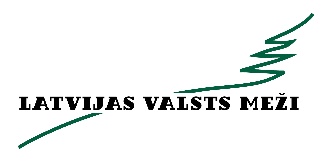 Parakstot šo pieteikumu, apliecinu, ka esmu iepazinies un piekrītu Vispārīgajiem sadarbības noteikumiem koksnes produktu iegādei PAŠPATĒRIŅAM un KOMERCDARBĪBAI 2022. gadā. Pieejami LVM mājas lapā interneta vietnē:https://www.lvm.lv/images/lvm/koksnes_produkti/aktualitates_un_piedavajumi/2022/2022_01_07_vsn_paspaterinam/visparigie-sadarbibas-noteikumi-paspaterinam-un-komercdarbibai-2022-gada.pdf* Pretendenta pārstāvis: persona, kurai normatīvajos aktos noteiktā kārtībā ir publiski reģistrētas pārstāvības tiesības vai LVM iesniegts atbilstošs pilnvarojums pārstāvēt pircēju.Tabulu aizpildīšanas norādes:Tabulu aizpildīšanas norādes:Ar tekstu aizpildāmi lauki -Ar atzīmi “X” aizpildāmi lauki -Lauki netiek rediģēti -Pretendenta identifikācijaPretendenta identifikācijaPretendenta identifikācijaPretendenta identifikācijaPretendenta identifikācijaPretendenta identifikācijaPretendenta identifikācijaPretendents (juridiskām pers. nosaukums vai fiziskām pers. vārds, uzvārds):Pretendents (juridiskām pers. nosaukums vai fiziskām pers. vārds, uzvārds):Pretendents (juridiskām pers. nosaukums vai fiziskām pers. vārds, uzvārds):Pretendents (juridiskām pers. nosaukums vai fiziskām pers. vārds, uzvārds):Vienotais reģistrācijas Nr./ personas kods:Vienotais reģistrācijas Nr./ personas kods:Vienotais reģistrācijas Nr./ personas kods:Vienotais reģistrācijas Nr./ personas kods:Uz koksnes produktu pircējiem attiecināmie kritēriji.Pretendenta vārdā apliecinu, ka:Uz koksnes produktu pircējiem attiecināmie kritēriji.Pretendenta vārdā apliecinu, ka:Uz koksnes produktu pircējiem attiecināmie kritēriji.Pretendenta vārdā apliecinu, ka:Uz koksnes produktu pircējiem attiecināmie kritēriji.Pretendenta vārdā apliecinu, ka:Uz koksnes produktu pircējiem attiecināmie kritēriji.Pretendenta vārdā apliecinu, ka:Uz koksnes produktu pircējiem attiecināmie kritēriji.Pretendenta vārdā apliecinu, ka:Uz koksnes produktu pircējiem attiecināmie kritēriji.Pretendenta vārdā apliecinu, ka:Pretendents ir Eiropas Savienības dalībvalstī, Eiropas Ekonomikas zonas valstī, Šveices Konfederācijā vai Apvienotajā Karalistē reģistrēts ražošanas uzņēmums, kuru raksturo: (1) 	tiesiskā valdījumā esoša ražotne – tehnoloģiskās iekārtas, kas uzstādītas koksnes produktu pārstrādes procesam atbilstošās Telpās (2) 	tas iegūst vai pērk izejvielas – koksnes produktus, tos pārstrādā un ražo gatavos izstrādājumus.-	par ražošanas uzņēmuma pazīmi netiek uzskatīta ar pārstrādi saistīto pakalpojumu saņemšana no trešās personas;-	Telpas šī kritērija kontekstā ir pārstrādes procesam atbilstoša vieta vai ēka, kurā uzstādītas koksnes produktu pārstrādes procesam paredzētas tehnoloģiskās iekārtas.Pretendents ir Eiropas Savienības dalībvalstī, Eiropas Ekonomikas zonas valstī, Šveices Konfederācijā vai Apvienotajā Karalistē reģistrēts ražošanas uzņēmums, kuru raksturo: (1) 	tiesiskā valdījumā esoša ražotne – tehnoloģiskās iekārtas, kas uzstādītas koksnes produktu pārstrādes procesam atbilstošās Telpās (2) 	tas iegūst vai pērk izejvielas – koksnes produktus, tos pārstrādā un ražo gatavos izstrādājumus.-	par ražošanas uzņēmuma pazīmi netiek uzskatīta ar pārstrādi saistīto pakalpojumu saņemšana no trešās personas;-	Telpas šī kritērija kontekstā ir pārstrādes procesam atbilstoša vieta vai ēka, kurā uzstādītas koksnes produktu pārstrādes procesam paredzētas tehnoloģiskās iekārtas.Pretendents ir Eiropas Savienības dalībvalstī, Eiropas Ekonomikas zonas valstī, Šveices Konfederācijā vai Apvienotajā Karalistē reģistrēts ražošanas uzņēmums, kuru raksturo: (1) 	tiesiskā valdījumā esoša ražotne – tehnoloģiskās iekārtas, kas uzstādītas koksnes produktu pārstrādes procesam atbilstošās Telpās (2) 	tas iegūst vai pērk izejvielas – koksnes produktus, tos pārstrādā un ražo gatavos izstrādājumus.-	par ražošanas uzņēmuma pazīmi netiek uzskatīta ar pārstrādi saistīto pakalpojumu saņemšana no trešās personas;-	Telpas šī kritērija kontekstā ir pārstrādes procesam atbilstoša vieta vai ēka, kurā uzstādītas koksnes produktu pārstrādes procesam paredzētas tehnoloģiskās iekārtas.Pretendents ir Eiropas Savienības dalībvalstī, Eiropas Ekonomikas zonas valstī, Šveices Konfederācijā vai Apvienotajā Karalistē reģistrēts ražošanas uzņēmums, kuru raksturo: (1) 	tiesiskā valdījumā esoša ražotne – tehnoloģiskās iekārtas, kas uzstādītas koksnes produktu pārstrādes procesam atbilstošās Telpās (2) 	tas iegūst vai pērk izejvielas – koksnes produktus, tos pārstrādā un ražo gatavos izstrādājumus.-	par ražošanas uzņēmuma pazīmi netiek uzskatīta ar pārstrādi saistīto pakalpojumu saņemšana no trešās personas;-	Telpas šī kritērija kontekstā ir pārstrādes procesam atbilstoša vieta vai ēka, kurā uzstādītas koksnes produktu pārstrādes procesam paredzētas tehnoloģiskās iekārtas.Pretendents ir Eiropas Savienības dalībvalstī, Eiropas Ekonomikas zonas valstī, Šveices Konfederācijā vai Apvienotajā Karalistē reģistrēts ražošanas uzņēmums, kuru raksturo: (1) 	tiesiskā valdījumā esoša ražotne – tehnoloģiskās iekārtas, kas uzstādītas koksnes produktu pārstrādes procesam atbilstošās Telpās (2) 	tas iegūst vai pērk izejvielas – koksnes produktus, tos pārstrādā un ražo gatavos izstrādājumus.-	par ražošanas uzņēmuma pazīmi netiek uzskatīta ar pārstrādi saistīto pakalpojumu saņemšana no trešās personas;-	Telpas šī kritērija kontekstā ir pārstrādes procesam atbilstoša vieta vai ēka, kurā uzstādītas koksnes produktu pārstrādes procesam paredzētas tehnoloģiskās iekārtas.Pretendents ir Eiropas Savienības dalībvalstī, Eiropas Ekonomikas zonas valstī, Šveices Konfederācijā vai Apvienotajā Karalistē reģistrēts ražošanas uzņēmums, kuru raksturo: (1) 	tiesiskā valdījumā esoša ražotne – tehnoloģiskās iekārtas, kas uzstādītas koksnes produktu pārstrādes procesam atbilstošās Telpās (2) 	tas iegūst vai pērk izejvielas – koksnes produktus, tos pārstrādā un ražo gatavos izstrādājumus.-	par ražošanas uzņēmuma pazīmi netiek uzskatīta ar pārstrādi saistīto pakalpojumu saņemšana no trešās personas;-	Telpas šī kritērija kontekstā ir pārstrādes procesam atbilstoša vieta vai ēka, kurā uzstādītas koksnes produktu pārstrādes procesam paredzētas tehnoloģiskās iekārtas.Pretendents ir Eiropas Savienības dalībvalstī, Eiropas Ekonomikas zonas valstī, Šveices Konfederācijā vai Apvienotajā Karalistē reģistrēts ražošanas uzņēmums, kuru raksturo: (1) 	tiesiskā valdījumā esoša ražotne – tehnoloģiskās iekārtas, kas uzstādītas koksnes produktu pārstrādes procesam atbilstošās Telpās (2) 	tas iegūst vai pērk izejvielas – koksnes produktus, tos pārstrādā un ražo gatavos izstrādājumus.-	par ražošanas uzņēmuma pazīmi netiek uzskatīta ar pārstrādi saistīto pakalpojumu saņemšana no trešās personas;-	Telpas šī kritērija kontekstā ir pārstrādes procesam atbilstoša vieta vai ēka, kurā uzstādītas koksnes produktu pārstrādes procesam paredzētas tehnoloģiskās iekārtas.Pretendents ir Eiropas Savienības dalībvalstī, Eiropas Ekonomikas zonas valstī, Šveices Konfederācijā vai Apvienotajā Karalistē reģistrēts ražošanas uzņēmums, kuru raksturo: (1) 	tiesiskā valdījumā esoša ražotne – tehnoloģiskās iekārtas, kas uzstādītas koksnes produktu pārstrādes procesam atbilstošās Telpās (2) 	tas iegūst vai pērk izejvielas – koksnes produktus, tos pārstrādā un ražo gatavos izstrādājumus.-	par ražošanas uzņēmuma pazīmi netiek uzskatīta ar pārstrādi saistīto pakalpojumu saņemšana no trešās personas;-	Telpas šī kritērija kontekstā ir pārstrādes procesam atbilstoša vieta vai ēka, kurā uzstādītas koksnes produktu pārstrādes procesam paredzētas tehnoloģiskās iekārtas.Pretendents ir Eiropas Savienības dalībvalstī, Eiropas Ekonomikas zonas valstī, Šveices Konfederācijā vai Apvienotajā Karalistē reģistrēts ražošanas uzņēmums, kuru raksturo: (1) 	tiesiskā valdījumā esoša ražotne – tehnoloģiskās iekārtas, kas uzstādītas koksnes produktu pārstrādes procesam atbilstošās Telpās (2) 	tas iegūst vai pērk izejvielas – koksnes produktus, tos pārstrādā un ražo gatavos izstrādājumus.-	par ražošanas uzņēmuma pazīmi netiek uzskatīta ar pārstrādi saistīto pakalpojumu saņemšana no trešās personas;-	Telpas šī kritērija kontekstā ir pārstrādes procesam atbilstoša vieta vai ēka, kurā uzstādītas koksnes produktu pārstrādes procesam paredzētas tehnoloģiskās iekārtas.Pretendents ir Eiropas Savienības dalībvalstī, Eiropas Ekonomikas zonas valstī, Šveices Konfederācijā vai Apvienotajā Karalistē reģistrēts ražošanas uzņēmums, kuru raksturo: (1) 	tiesiskā valdījumā esoša ražotne – tehnoloģiskās iekārtas, kas uzstādītas koksnes produktu pārstrādes procesam atbilstošās Telpās (2) 	tas iegūst vai pērk izejvielas – koksnes produktus, tos pārstrādā un ražo gatavos izstrādājumus.-	par ražošanas uzņēmuma pazīmi netiek uzskatīta ar pārstrādi saistīto pakalpojumu saņemšana no trešās personas;-	Telpas šī kritērija kontekstā ir pārstrādes procesam atbilstoša vieta vai ēka, kurā uzstādītas koksnes produktu pārstrādes procesam paredzētas tehnoloģiskās iekārtas.Pretendents ir Eiropas Savienības dalībvalstī, Eiropas Ekonomikas zonas valstī, Šveices Konfederācijā vai Apvienotajā Karalistē reģistrēts ražošanas uzņēmums, kuru raksturo: (1) 	tiesiskā valdījumā esoša ražotne – tehnoloģiskās iekārtas, kas uzstādītas koksnes produktu pārstrādes procesam atbilstošās Telpās (2) 	tas iegūst vai pērk izejvielas – koksnes produktus, tos pārstrādā un ražo gatavos izstrādājumus.-	par ražošanas uzņēmuma pazīmi netiek uzskatīta ar pārstrādi saistīto pakalpojumu saņemšana no trešās personas;-	Telpas šī kritērija kontekstā ir pārstrādes procesam atbilstoša vieta vai ēka, kurā uzstādītas koksnes produktu pārstrādes procesam paredzētas tehnoloģiskās iekārtas.Pretendents ir Eiropas Savienības dalībvalstī, Eiropas Ekonomikas zonas valstī, Šveices Konfederācijā vai Apvienotajā Karalistē reģistrēts ražošanas uzņēmums, kuru raksturo: (1) 	tiesiskā valdījumā esoša ražotne – tehnoloģiskās iekārtas, kas uzstādītas koksnes produktu pārstrādes procesam atbilstošās Telpās (2) 	tas iegūst vai pērk izejvielas – koksnes produktus, tos pārstrādā un ražo gatavos izstrādājumus.-	par ražošanas uzņēmuma pazīmi netiek uzskatīta ar pārstrādi saistīto pakalpojumu saņemšana no trešās personas;-	Telpas šī kritērija kontekstā ir pārstrādes procesam atbilstoša vieta vai ēka, kurā uzstādītas koksnes produktu pārstrādes procesam paredzētas tehnoloģiskās iekārtas.	Pretendenta koksnes produktu piegādes vieta ir Norobežota teritorija Latvijas Republikā, kur atrodas koksnes produktu pārstrādei atbilstoša ražotne.-	ja Pretendenta tiesiskā turējumā esoša attiecīgo koksnes produktu pārstrādei atbilstoša ražotne un tehnoloģiskās iekārtas atrodas un pārstrāde notiek ārpus Latvijas Republikas teritorijas, piegādes vieta ir norobežota vieta (laukums) Latvijas Republikas teritorijā;-ja pretendents enerģētiskās šķeldas piegādēm uz savu ražotni plāno izmantot jūras transportu, piegādes tiek veiktas uz FOB Latvijas osta (INCOTERMS 2020) noteikumiem, ostu precizējot sarunās pirms piegādes līguma noslēgšanas.	Pretendenta koksnes produktu piegādes vieta ir Norobežota teritorija Latvijas Republikā, kur atrodas koksnes produktu pārstrādei atbilstoša ražotne.-	ja Pretendenta tiesiskā turējumā esoša attiecīgo koksnes produktu pārstrādei atbilstoša ražotne un tehnoloģiskās iekārtas atrodas un pārstrāde notiek ārpus Latvijas Republikas teritorijas, piegādes vieta ir norobežota vieta (laukums) Latvijas Republikas teritorijā;-ja pretendents enerģētiskās šķeldas piegādēm uz savu ražotni plāno izmantot jūras transportu, piegādes tiek veiktas uz FOB Latvijas osta (INCOTERMS 2020) noteikumiem, ostu precizējot sarunās pirms piegādes līguma noslēgšanas.	Pretendenta koksnes produktu piegādes vieta ir Norobežota teritorija Latvijas Republikā, kur atrodas koksnes produktu pārstrādei atbilstoša ražotne.-	ja Pretendenta tiesiskā turējumā esoša attiecīgo koksnes produktu pārstrādei atbilstoša ražotne un tehnoloģiskās iekārtas atrodas un pārstrāde notiek ārpus Latvijas Republikas teritorijas, piegādes vieta ir norobežota vieta (laukums) Latvijas Republikas teritorijā;-ja pretendents enerģētiskās šķeldas piegādēm uz savu ražotni plāno izmantot jūras transportu, piegādes tiek veiktas uz FOB Latvijas osta (INCOTERMS 2020) noteikumiem, ostu precizējot sarunās pirms piegādes līguma noslēgšanas.	Pretendenta koksnes produktu piegādes vieta ir Norobežota teritorija Latvijas Republikā, kur atrodas koksnes produktu pārstrādei atbilstoša ražotne.-	ja Pretendenta tiesiskā turējumā esoša attiecīgo koksnes produktu pārstrādei atbilstoša ražotne un tehnoloģiskās iekārtas atrodas un pārstrāde notiek ārpus Latvijas Republikas teritorijas, piegādes vieta ir norobežota vieta (laukums) Latvijas Republikas teritorijā;-ja pretendents enerģētiskās šķeldas piegādēm uz savu ražotni plāno izmantot jūras transportu, piegādes tiek veiktas uz FOB Latvijas osta (INCOTERMS 2020) noteikumiem, ostu precizējot sarunās pirms piegādes līguma noslēgšanas.	Pretendenta koksnes produktu piegādes vieta ir Norobežota teritorija Latvijas Republikā, kur atrodas koksnes produktu pārstrādei atbilstoša ražotne.-	ja Pretendenta tiesiskā turējumā esoša attiecīgo koksnes produktu pārstrādei atbilstoša ražotne un tehnoloģiskās iekārtas atrodas un pārstrāde notiek ārpus Latvijas Republikas teritorijas, piegādes vieta ir norobežota vieta (laukums) Latvijas Republikas teritorijā;-ja pretendents enerģētiskās šķeldas piegādēm uz savu ražotni plāno izmantot jūras transportu, piegādes tiek veiktas uz FOB Latvijas osta (INCOTERMS 2020) noteikumiem, ostu precizējot sarunās pirms piegādes līguma noslēgšanas.	Pretendenta koksnes produktu piegādes vieta ir Norobežota teritorija Latvijas Republikā, kur atrodas koksnes produktu pārstrādei atbilstoša ražotne.-	ja Pretendenta tiesiskā turējumā esoša attiecīgo koksnes produktu pārstrādei atbilstoša ražotne un tehnoloģiskās iekārtas atrodas un pārstrāde notiek ārpus Latvijas Republikas teritorijas, piegādes vieta ir norobežota vieta (laukums) Latvijas Republikas teritorijā;-ja pretendents enerģētiskās šķeldas piegādēm uz savu ražotni plāno izmantot jūras transportu, piegādes tiek veiktas uz FOB Latvijas osta (INCOTERMS 2020) noteikumiem, ostu precizējot sarunās pirms piegādes līguma noslēgšanas.	Pretendenta koksnes produktu piegādes vieta ir Norobežota teritorija Latvijas Republikā, kur atrodas koksnes produktu pārstrādei atbilstoša ražotne.-	ja Pretendenta tiesiskā turējumā esoša attiecīgo koksnes produktu pārstrādei atbilstoša ražotne un tehnoloģiskās iekārtas atrodas un pārstrāde notiek ārpus Latvijas Republikas teritorijas, piegādes vieta ir norobežota vieta (laukums) Latvijas Republikas teritorijā;-ja pretendents enerģētiskās šķeldas piegādēm uz savu ražotni plāno izmantot jūras transportu, piegādes tiek veiktas uz FOB Latvijas osta (INCOTERMS 2020) noteikumiem, ostu precizējot sarunās pirms piegādes līguma noslēgšanas.	Pretendenta koksnes produktu piegādes vieta ir Norobežota teritorija Latvijas Republikā, kur atrodas koksnes produktu pārstrādei atbilstoša ražotne.-	ja Pretendenta tiesiskā turējumā esoša attiecīgo koksnes produktu pārstrādei atbilstoša ražotne un tehnoloģiskās iekārtas atrodas un pārstrāde notiek ārpus Latvijas Republikas teritorijas, piegādes vieta ir norobežota vieta (laukums) Latvijas Republikas teritorijā;-ja pretendents enerģētiskās šķeldas piegādēm uz savu ražotni plāno izmantot jūras transportu, piegādes tiek veiktas uz FOB Latvijas osta (INCOTERMS 2020) noteikumiem, ostu precizējot sarunās pirms piegādes līguma noslēgšanas.	Pretendenta koksnes produktu piegādes vieta ir Norobežota teritorija Latvijas Republikā, kur atrodas koksnes produktu pārstrādei atbilstoša ražotne.-	ja Pretendenta tiesiskā turējumā esoša attiecīgo koksnes produktu pārstrādei atbilstoša ražotne un tehnoloģiskās iekārtas atrodas un pārstrāde notiek ārpus Latvijas Republikas teritorijas, piegādes vieta ir norobežota vieta (laukums) Latvijas Republikas teritorijā;-ja pretendents enerģētiskās šķeldas piegādēm uz savu ražotni plāno izmantot jūras transportu, piegādes tiek veiktas uz FOB Latvijas osta (INCOTERMS 2020) noteikumiem, ostu precizējot sarunās pirms piegādes līguma noslēgšanas.	Pretendenta koksnes produktu piegādes vieta ir Norobežota teritorija Latvijas Republikā, kur atrodas koksnes produktu pārstrādei atbilstoša ražotne.-	ja Pretendenta tiesiskā turējumā esoša attiecīgo koksnes produktu pārstrādei atbilstoša ražotne un tehnoloģiskās iekārtas atrodas un pārstrāde notiek ārpus Latvijas Republikas teritorijas, piegādes vieta ir norobežota vieta (laukums) Latvijas Republikas teritorijā;-ja pretendents enerģētiskās šķeldas piegādēm uz savu ražotni plāno izmantot jūras transportu, piegādes tiek veiktas uz FOB Latvijas osta (INCOTERMS 2020) noteikumiem, ostu precizējot sarunās pirms piegādes līguma noslēgšanas.	Pretendenta koksnes produktu piegādes vieta ir Norobežota teritorija Latvijas Republikā, kur atrodas koksnes produktu pārstrādei atbilstoša ražotne.-	ja Pretendenta tiesiskā turējumā esoša attiecīgo koksnes produktu pārstrādei atbilstoša ražotne un tehnoloģiskās iekārtas atrodas un pārstrāde notiek ārpus Latvijas Republikas teritorijas, piegādes vieta ir norobežota vieta (laukums) Latvijas Republikas teritorijā;-ja pretendents enerģētiskās šķeldas piegādēm uz savu ražotni plāno izmantot jūras transportu, piegādes tiek veiktas uz FOB Latvijas osta (INCOTERMS 2020) noteikumiem, ostu precizējot sarunās pirms piegādes līguma noslēgšanas.	Pretendenta koksnes produktu piegādes vieta ir Norobežota teritorija Latvijas Republikā, kur atrodas koksnes produktu pārstrādei atbilstoša ražotne.-	ja Pretendenta tiesiskā turējumā esoša attiecīgo koksnes produktu pārstrādei atbilstoša ražotne un tehnoloģiskās iekārtas atrodas un pārstrāde notiek ārpus Latvijas Republikas teritorijas, piegādes vieta ir norobežota vieta (laukums) Latvijas Republikas teritorijā;-ja pretendents enerģētiskās šķeldas piegādēm uz savu ražotni plāno izmantot jūras transportu, piegādes tiek veiktas uz FOB Latvijas osta (INCOTERMS 2020) noteikumiem, ostu precizējot sarunās pirms piegādes līguma noslēgšanas.Piegādes vietā tiek nodrošināta koksnes produktu pieņemšana, uzmērīšana, kvalitātes atbilstības pārbaude un glabāšana.Piegādes vietā tiek nodrošināta koksnes produktu pieņemšana, uzmērīšana, kvalitātes atbilstības pārbaude un glabāšana.Piegādes vietā tiek nodrošināta koksnes produktu pieņemšana, uzmērīšana, kvalitātes atbilstības pārbaude un glabāšana.Piegādes vietā tiek nodrošināta koksnes produktu pieņemšana, uzmērīšana, kvalitātes atbilstības pārbaude un glabāšana.Piegādes vietā tiek nodrošināta koksnes produktu pieņemšana, uzmērīšana, kvalitātes atbilstības pārbaude un glabāšana.Piegādes vietā tiek nodrošināta koksnes produktu pieņemšana, uzmērīšana, kvalitātes atbilstības pārbaude un glabāšana.Piegādes vietā tiek nodrošināta koksnes produktu pieņemšana, uzmērīšana, kvalitātes atbilstības pārbaude un glabāšana.Piegādes vietā tiek nodrošināta koksnes produktu pieņemšana, uzmērīšana, kvalitātes atbilstības pārbaude un glabāšana.Piegādes vietā tiek nodrošināta koksnes produktu pieņemšana, uzmērīšana, kvalitātes atbilstības pārbaude un glabāšana.Piegādes vietā tiek nodrošināta koksnes produktu pieņemšana, uzmērīšana, kvalitātes atbilstības pārbaude un glabāšana.Piegādes vietā tiek nodrošināta koksnes produktu pieņemšana, uzmērīšana, kvalitātes atbilstības pārbaude un glabāšana.Piegādes vietā tiek nodrošināta koksnes produktu pieņemšana, uzmērīšana, kvalitātes atbilstības pārbaude un glabāšana.Zeme, ēkas (nekustamais īpašums) piegādes vietā ir Pretendenta īpašumā vai ilgtermiņa nomā.-	Pretendenta nekustamais īpašums var būt saistītā uzņēmuma (mātes uzņēmuma, meitas uzņēmuma) tiesiskā valdījumā.Zeme, ēkas (nekustamais īpašums) piegādes vietā ir Pretendenta īpašumā vai ilgtermiņa nomā.-	Pretendenta nekustamais īpašums var būt saistītā uzņēmuma (mātes uzņēmuma, meitas uzņēmuma) tiesiskā valdījumā.Zeme, ēkas (nekustamais īpašums) piegādes vietā ir Pretendenta īpašumā vai ilgtermiņa nomā.-	Pretendenta nekustamais īpašums var būt saistītā uzņēmuma (mātes uzņēmuma, meitas uzņēmuma) tiesiskā valdījumā.Zeme, ēkas (nekustamais īpašums) piegādes vietā ir Pretendenta īpašumā vai ilgtermiņa nomā.-	Pretendenta nekustamais īpašums var būt saistītā uzņēmuma (mātes uzņēmuma, meitas uzņēmuma) tiesiskā valdījumā.Zeme, ēkas (nekustamais īpašums) piegādes vietā ir Pretendenta īpašumā vai ilgtermiņa nomā.-	Pretendenta nekustamais īpašums var būt saistītā uzņēmuma (mātes uzņēmuma, meitas uzņēmuma) tiesiskā valdījumā.Zeme, ēkas (nekustamais īpašums) piegādes vietā ir Pretendenta īpašumā vai ilgtermiņa nomā.-	Pretendenta nekustamais īpašums var būt saistītā uzņēmuma (mātes uzņēmuma, meitas uzņēmuma) tiesiskā valdījumā.Zeme, ēkas (nekustamais īpašums) piegādes vietā ir Pretendenta īpašumā vai ilgtermiņa nomā.-	Pretendenta nekustamais īpašums var būt saistītā uzņēmuma (mātes uzņēmuma, meitas uzņēmuma) tiesiskā valdījumā.Zeme, ēkas (nekustamais īpašums) piegādes vietā ir Pretendenta īpašumā vai ilgtermiņa nomā.-	Pretendenta nekustamais īpašums var būt saistītā uzņēmuma (mātes uzņēmuma, meitas uzņēmuma) tiesiskā valdījumā.Zeme, ēkas (nekustamais īpašums) piegādes vietā ir Pretendenta īpašumā vai ilgtermiņa nomā.-	Pretendenta nekustamais īpašums var būt saistītā uzņēmuma (mātes uzņēmuma, meitas uzņēmuma) tiesiskā valdījumā.Zeme, ēkas (nekustamais īpašums) piegādes vietā ir Pretendenta īpašumā vai ilgtermiņa nomā.-	Pretendenta nekustamais īpašums var būt saistītā uzņēmuma (mātes uzņēmuma, meitas uzņēmuma) tiesiskā valdījumā.Zeme, ēkas (nekustamais īpašums) piegādes vietā ir Pretendenta īpašumā vai ilgtermiņa nomā.-	Pretendenta nekustamais īpašums var būt saistītā uzņēmuma (mātes uzņēmuma, meitas uzņēmuma) tiesiskā valdījumā.Zeme, ēkas (nekustamais īpašums) piegādes vietā ir Pretendenta īpašumā vai ilgtermiņa nomā.-	Pretendenta nekustamais īpašums var būt saistītā uzņēmuma (mātes uzņēmuma, meitas uzņēmuma) tiesiskā valdījumā.Tehnoloģiskās iekārtas ir Pretendenta īpašumā vai turējumā uz Finanšu līzinga līguma pamata.-	Pretendenta tehnoloģiskās iekārtas var būt saistītā uzņēmuma (mātes uzņēmuma, meitas uzņēmuma) tiesiskā valdījumā.Tehnoloģiskās iekārtas ir Pretendenta īpašumā vai turējumā uz Finanšu līzinga līguma pamata.-	Pretendenta tehnoloģiskās iekārtas var būt saistītā uzņēmuma (mātes uzņēmuma, meitas uzņēmuma) tiesiskā valdījumā.Tehnoloģiskās iekārtas ir Pretendenta īpašumā vai turējumā uz Finanšu līzinga līguma pamata.-	Pretendenta tehnoloģiskās iekārtas var būt saistītā uzņēmuma (mātes uzņēmuma, meitas uzņēmuma) tiesiskā valdījumā.Tehnoloģiskās iekārtas ir Pretendenta īpašumā vai turējumā uz Finanšu līzinga līguma pamata.-	Pretendenta tehnoloģiskās iekārtas var būt saistītā uzņēmuma (mātes uzņēmuma, meitas uzņēmuma) tiesiskā valdījumā.Tehnoloģiskās iekārtas ir Pretendenta īpašumā vai turējumā uz Finanšu līzinga līguma pamata.-	Pretendenta tehnoloģiskās iekārtas var būt saistītā uzņēmuma (mātes uzņēmuma, meitas uzņēmuma) tiesiskā valdījumā.Tehnoloģiskās iekārtas ir Pretendenta īpašumā vai turējumā uz Finanšu līzinga līguma pamata.-	Pretendenta tehnoloģiskās iekārtas var būt saistītā uzņēmuma (mātes uzņēmuma, meitas uzņēmuma) tiesiskā valdījumā.Tehnoloģiskās iekārtas ir Pretendenta īpašumā vai turējumā uz Finanšu līzinga līguma pamata.-	Pretendenta tehnoloģiskās iekārtas var būt saistītā uzņēmuma (mātes uzņēmuma, meitas uzņēmuma) tiesiskā valdījumā.Tehnoloģiskās iekārtas ir Pretendenta īpašumā vai turējumā uz Finanšu līzinga līguma pamata.-	Pretendenta tehnoloģiskās iekārtas var būt saistītā uzņēmuma (mātes uzņēmuma, meitas uzņēmuma) tiesiskā valdījumā.Tehnoloģiskās iekārtas ir Pretendenta īpašumā vai turējumā uz Finanšu līzinga līguma pamata.-	Pretendenta tehnoloģiskās iekārtas var būt saistītā uzņēmuma (mātes uzņēmuma, meitas uzņēmuma) tiesiskā valdījumā.Tehnoloģiskās iekārtas ir Pretendenta īpašumā vai turējumā uz Finanšu līzinga līguma pamata.-	Pretendenta tehnoloģiskās iekārtas var būt saistītā uzņēmuma (mātes uzņēmuma, meitas uzņēmuma) tiesiskā valdījumā.Tehnoloģiskās iekārtas ir Pretendenta īpašumā vai turējumā uz Finanšu līzinga līguma pamata.-	Pretendenta tehnoloģiskās iekārtas var būt saistītā uzņēmuma (mātes uzņēmuma, meitas uzņēmuma) tiesiskā valdījumā.Tehnoloģiskās iekārtas ir Pretendenta īpašumā vai turējumā uz Finanšu līzinga līguma pamata.-	Pretendenta tehnoloģiskās iekārtas var būt saistītā uzņēmuma (mātes uzņēmuma, meitas uzņēmuma) tiesiskā valdījumā.Pretendents piegādes vietā ievēro likumā “Par piesārņojumu” un citos Latvijas Republikas normatīvajos aktos noteiktās vides prasības, ja tādas uz Pretendentu attiecināmas.Pretendents piegādes vietā ievēro likumā “Par piesārņojumu” un citos Latvijas Republikas normatīvajos aktos noteiktās vides prasības, ja tādas uz Pretendentu attiecināmas.Pretendents piegādes vietā ievēro likumā “Par piesārņojumu” un citos Latvijas Republikas normatīvajos aktos noteiktās vides prasības, ja tādas uz Pretendentu attiecināmas.Pretendents piegādes vietā ievēro likumā “Par piesārņojumu” un citos Latvijas Republikas normatīvajos aktos noteiktās vides prasības, ja tādas uz Pretendentu attiecināmas.Pretendents piegādes vietā ievēro likumā “Par piesārņojumu” un citos Latvijas Republikas normatīvajos aktos noteiktās vides prasības, ja tādas uz Pretendentu attiecināmas.Pretendents piegādes vietā ievēro likumā “Par piesārņojumu” un citos Latvijas Republikas normatīvajos aktos noteiktās vides prasības, ja tādas uz Pretendentu attiecināmas.Pretendents piegādes vietā ievēro likumā “Par piesārņojumu” un citos Latvijas Republikas normatīvajos aktos noteiktās vides prasības, ja tādas uz Pretendentu attiecināmas.Pretendents piegādes vietā ievēro likumā “Par piesārņojumu” un citos Latvijas Republikas normatīvajos aktos noteiktās vides prasības, ja tādas uz Pretendentu attiecināmas.Pretendents piegādes vietā ievēro likumā “Par piesārņojumu” un citos Latvijas Republikas normatīvajos aktos noteiktās vides prasības, ja tādas uz Pretendentu attiecināmas.Pretendents piegādes vietā ievēro likumā “Par piesārņojumu” un citos Latvijas Republikas normatīvajos aktos noteiktās vides prasības, ja tādas uz Pretendentu attiecināmas.Pretendents piegādes vietā ievēro likumā “Par piesārņojumu” un citos Latvijas Republikas normatīvajos aktos noteiktās vides prasības, ja tādas uz Pretendentu attiecināmas.Pretendents piegādes vietā ievēro likumā “Par piesārņojumu” un citos Latvijas Republikas normatīvajos aktos noteiktās vides prasības, ja tādas uz Pretendentu attiecināmas.Pretendents ir reģistrēts normatīvajos aktos paredzētajā kārtībā, tam nav pasludināts maksātnespējas process vai ierosināts tiesiskās aizsardzības process, nav apturēta vai pārtraukta saimnieciskā darbība, pret Pretendentu nav uzsākta tiesvedība par tā darbības izbeigšanu, nav uzsākts Pretendenta likvidācijas process.-Ja Pretendenta tiesiskā turējumā esoša koksnes produktu mehāniskai pārstrādei atbilstoša ražotne un tehnoloģiskās iekārtas atrodas un pārstrāde notiek ārpus Latvijas Republikas teritorijas (Eiropas Savienības dalībvalstī, Eiropas Ekonomikas zonas valstī, Šveices Konfederācijā vai Apvienotajā Karalistē), atbilstības vērtēšanai Pretendents iesniedz Latvijas Republikas Uzņēmumu reģistram līdzvērtīgas ārvalsts iestādes/reģistra izsniegtu dokumentu, kas izdots ne vēlāk kā 60 dienas pirms pieteikuma iesniegšanas.Pretendents ir reģistrēts normatīvajos aktos paredzētajā kārtībā, tam nav pasludināts maksātnespējas process vai ierosināts tiesiskās aizsardzības process, nav apturēta vai pārtraukta saimnieciskā darbība, pret Pretendentu nav uzsākta tiesvedība par tā darbības izbeigšanu, nav uzsākts Pretendenta likvidācijas process.-Ja Pretendenta tiesiskā turējumā esoša koksnes produktu mehāniskai pārstrādei atbilstoša ražotne un tehnoloģiskās iekārtas atrodas un pārstrāde notiek ārpus Latvijas Republikas teritorijas (Eiropas Savienības dalībvalstī, Eiropas Ekonomikas zonas valstī, Šveices Konfederācijā vai Apvienotajā Karalistē), atbilstības vērtēšanai Pretendents iesniedz Latvijas Republikas Uzņēmumu reģistram līdzvērtīgas ārvalsts iestādes/reģistra izsniegtu dokumentu, kas izdots ne vēlāk kā 60 dienas pirms pieteikuma iesniegšanas.Pretendents ir reģistrēts normatīvajos aktos paredzētajā kārtībā, tam nav pasludināts maksātnespējas process vai ierosināts tiesiskās aizsardzības process, nav apturēta vai pārtraukta saimnieciskā darbība, pret Pretendentu nav uzsākta tiesvedība par tā darbības izbeigšanu, nav uzsākts Pretendenta likvidācijas process.-Ja Pretendenta tiesiskā turējumā esoša koksnes produktu mehāniskai pārstrādei atbilstoša ražotne un tehnoloģiskās iekārtas atrodas un pārstrāde notiek ārpus Latvijas Republikas teritorijas (Eiropas Savienības dalībvalstī, Eiropas Ekonomikas zonas valstī, Šveices Konfederācijā vai Apvienotajā Karalistē), atbilstības vērtēšanai Pretendents iesniedz Latvijas Republikas Uzņēmumu reģistram līdzvērtīgas ārvalsts iestādes/reģistra izsniegtu dokumentu, kas izdots ne vēlāk kā 60 dienas pirms pieteikuma iesniegšanas.Pretendents ir reģistrēts normatīvajos aktos paredzētajā kārtībā, tam nav pasludināts maksātnespējas process vai ierosināts tiesiskās aizsardzības process, nav apturēta vai pārtraukta saimnieciskā darbība, pret Pretendentu nav uzsākta tiesvedība par tā darbības izbeigšanu, nav uzsākts Pretendenta likvidācijas process.-Ja Pretendenta tiesiskā turējumā esoša koksnes produktu mehāniskai pārstrādei atbilstoša ražotne un tehnoloģiskās iekārtas atrodas un pārstrāde notiek ārpus Latvijas Republikas teritorijas (Eiropas Savienības dalībvalstī, Eiropas Ekonomikas zonas valstī, Šveices Konfederācijā vai Apvienotajā Karalistē), atbilstības vērtēšanai Pretendents iesniedz Latvijas Republikas Uzņēmumu reģistram līdzvērtīgas ārvalsts iestādes/reģistra izsniegtu dokumentu, kas izdots ne vēlāk kā 60 dienas pirms pieteikuma iesniegšanas.Pretendents ir reģistrēts normatīvajos aktos paredzētajā kārtībā, tam nav pasludināts maksātnespējas process vai ierosināts tiesiskās aizsardzības process, nav apturēta vai pārtraukta saimnieciskā darbība, pret Pretendentu nav uzsākta tiesvedība par tā darbības izbeigšanu, nav uzsākts Pretendenta likvidācijas process.-Ja Pretendenta tiesiskā turējumā esoša koksnes produktu mehāniskai pārstrādei atbilstoša ražotne un tehnoloģiskās iekārtas atrodas un pārstrāde notiek ārpus Latvijas Republikas teritorijas (Eiropas Savienības dalībvalstī, Eiropas Ekonomikas zonas valstī, Šveices Konfederācijā vai Apvienotajā Karalistē), atbilstības vērtēšanai Pretendents iesniedz Latvijas Republikas Uzņēmumu reģistram līdzvērtīgas ārvalsts iestādes/reģistra izsniegtu dokumentu, kas izdots ne vēlāk kā 60 dienas pirms pieteikuma iesniegšanas.Pretendents ir reģistrēts normatīvajos aktos paredzētajā kārtībā, tam nav pasludināts maksātnespējas process vai ierosināts tiesiskās aizsardzības process, nav apturēta vai pārtraukta saimnieciskā darbība, pret Pretendentu nav uzsākta tiesvedība par tā darbības izbeigšanu, nav uzsākts Pretendenta likvidācijas process.-Ja Pretendenta tiesiskā turējumā esoša koksnes produktu mehāniskai pārstrādei atbilstoša ražotne un tehnoloģiskās iekārtas atrodas un pārstrāde notiek ārpus Latvijas Republikas teritorijas (Eiropas Savienības dalībvalstī, Eiropas Ekonomikas zonas valstī, Šveices Konfederācijā vai Apvienotajā Karalistē), atbilstības vērtēšanai Pretendents iesniedz Latvijas Republikas Uzņēmumu reģistram līdzvērtīgas ārvalsts iestādes/reģistra izsniegtu dokumentu, kas izdots ne vēlāk kā 60 dienas pirms pieteikuma iesniegšanas.Pretendents ir reģistrēts normatīvajos aktos paredzētajā kārtībā, tam nav pasludināts maksātnespējas process vai ierosināts tiesiskās aizsardzības process, nav apturēta vai pārtraukta saimnieciskā darbība, pret Pretendentu nav uzsākta tiesvedība par tā darbības izbeigšanu, nav uzsākts Pretendenta likvidācijas process.-Ja Pretendenta tiesiskā turējumā esoša koksnes produktu mehāniskai pārstrādei atbilstoša ražotne un tehnoloģiskās iekārtas atrodas un pārstrāde notiek ārpus Latvijas Republikas teritorijas (Eiropas Savienības dalībvalstī, Eiropas Ekonomikas zonas valstī, Šveices Konfederācijā vai Apvienotajā Karalistē), atbilstības vērtēšanai Pretendents iesniedz Latvijas Republikas Uzņēmumu reģistram līdzvērtīgas ārvalsts iestādes/reģistra izsniegtu dokumentu, kas izdots ne vēlāk kā 60 dienas pirms pieteikuma iesniegšanas.Pretendents ir reģistrēts normatīvajos aktos paredzētajā kārtībā, tam nav pasludināts maksātnespējas process vai ierosināts tiesiskās aizsardzības process, nav apturēta vai pārtraukta saimnieciskā darbība, pret Pretendentu nav uzsākta tiesvedība par tā darbības izbeigšanu, nav uzsākts Pretendenta likvidācijas process.-Ja Pretendenta tiesiskā turējumā esoša koksnes produktu mehāniskai pārstrādei atbilstoša ražotne un tehnoloģiskās iekārtas atrodas un pārstrāde notiek ārpus Latvijas Republikas teritorijas (Eiropas Savienības dalībvalstī, Eiropas Ekonomikas zonas valstī, Šveices Konfederācijā vai Apvienotajā Karalistē), atbilstības vērtēšanai Pretendents iesniedz Latvijas Republikas Uzņēmumu reģistram līdzvērtīgas ārvalsts iestādes/reģistra izsniegtu dokumentu, kas izdots ne vēlāk kā 60 dienas pirms pieteikuma iesniegšanas.Pretendents ir reģistrēts normatīvajos aktos paredzētajā kārtībā, tam nav pasludināts maksātnespējas process vai ierosināts tiesiskās aizsardzības process, nav apturēta vai pārtraukta saimnieciskā darbība, pret Pretendentu nav uzsākta tiesvedība par tā darbības izbeigšanu, nav uzsākts Pretendenta likvidācijas process.-Ja Pretendenta tiesiskā turējumā esoša koksnes produktu mehāniskai pārstrādei atbilstoša ražotne un tehnoloģiskās iekārtas atrodas un pārstrāde notiek ārpus Latvijas Republikas teritorijas (Eiropas Savienības dalībvalstī, Eiropas Ekonomikas zonas valstī, Šveices Konfederācijā vai Apvienotajā Karalistē), atbilstības vērtēšanai Pretendents iesniedz Latvijas Republikas Uzņēmumu reģistram līdzvērtīgas ārvalsts iestādes/reģistra izsniegtu dokumentu, kas izdots ne vēlāk kā 60 dienas pirms pieteikuma iesniegšanas.Pretendents ir reģistrēts normatīvajos aktos paredzētajā kārtībā, tam nav pasludināts maksātnespējas process vai ierosināts tiesiskās aizsardzības process, nav apturēta vai pārtraukta saimnieciskā darbība, pret Pretendentu nav uzsākta tiesvedība par tā darbības izbeigšanu, nav uzsākts Pretendenta likvidācijas process.-Ja Pretendenta tiesiskā turējumā esoša koksnes produktu mehāniskai pārstrādei atbilstoša ražotne un tehnoloģiskās iekārtas atrodas un pārstrāde notiek ārpus Latvijas Republikas teritorijas (Eiropas Savienības dalībvalstī, Eiropas Ekonomikas zonas valstī, Šveices Konfederācijā vai Apvienotajā Karalistē), atbilstības vērtēšanai Pretendents iesniedz Latvijas Republikas Uzņēmumu reģistram līdzvērtīgas ārvalsts iestādes/reģistra izsniegtu dokumentu, kas izdots ne vēlāk kā 60 dienas pirms pieteikuma iesniegšanas.Pretendents ir reģistrēts normatīvajos aktos paredzētajā kārtībā, tam nav pasludināts maksātnespējas process vai ierosināts tiesiskās aizsardzības process, nav apturēta vai pārtraukta saimnieciskā darbība, pret Pretendentu nav uzsākta tiesvedība par tā darbības izbeigšanu, nav uzsākts Pretendenta likvidācijas process.-Ja Pretendenta tiesiskā turējumā esoša koksnes produktu mehāniskai pārstrādei atbilstoša ražotne un tehnoloģiskās iekārtas atrodas un pārstrāde notiek ārpus Latvijas Republikas teritorijas (Eiropas Savienības dalībvalstī, Eiropas Ekonomikas zonas valstī, Šveices Konfederācijā vai Apvienotajā Karalistē), atbilstības vērtēšanai Pretendents iesniedz Latvijas Republikas Uzņēmumu reģistram līdzvērtīgas ārvalsts iestādes/reģistra izsniegtu dokumentu, kas izdots ne vēlāk kā 60 dienas pirms pieteikuma iesniegšanas.Pretendents ir reģistrēts normatīvajos aktos paredzētajā kārtībā, tam nav pasludināts maksātnespējas process vai ierosināts tiesiskās aizsardzības process, nav apturēta vai pārtraukta saimnieciskā darbība, pret Pretendentu nav uzsākta tiesvedība par tā darbības izbeigšanu, nav uzsākts Pretendenta likvidācijas process.-Ja Pretendenta tiesiskā turējumā esoša koksnes produktu mehāniskai pārstrādei atbilstoša ražotne un tehnoloģiskās iekārtas atrodas un pārstrāde notiek ārpus Latvijas Republikas teritorijas (Eiropas Savienības dalībvalstī, Eiropas Ekonomikas zonas valstī, Šveices Konfederācijā vai Apvienotajā Karalistē), atbilstības vērtēšanai Pretendents iesniedz Latvijas Republikas Uzņēmumu reģistram līdzvērtīgas ārvalsts iestādes/reģistra izsniegtu dokumentu, kas izdots ne vēlāk kā 60 dienas pirms pieteikuma iesniegšanas.Pretendentam, tā valdes vai padomes loceklim, patiesā labuma guvējam, pārstāvēt tiesīgajai personai vai prokūristam, vai personai, kura ir pilnvarota pārstāvēt Pretendentu darbībās, kas saistītas ar filiāli, nav noteiktas starptautiskās vai nacionālās sankcijas vai būtiskas finanšu un kapitāla tirgus intereses ietekmējošas Eiropas Savienības vai Ziemeļatlantijas līguma organizācijas dalībvalsts sankcijas, kas var ietekmēt piegādes līguma izpildi, kā arī Pretendents nav reģistrēts zemu nodokļu vai beznodokļu valstī vai teritorijā.Pretendentam, tā valdes vai padomes loceklim, patiesā labuma guvējam, pārstāvēt tiesīgajai personai vai prokūristam, vai personai, kura ir pilnvarota pārstāvēt Pretendentu darbībās, kas saistītas ar filiāli, nav noteiktas starptautiskās vai nacionālās sankcijas vai būtiskas finanšu un kapitāla tirgus intereses ietekmējošas Eiropas Savienības vai Ziemeļatlantijas līguma organizācijas dalībvalsts sankcijas, kas var ietekmēt piegādes līguma izpildi, kā arī Pretendents nav reģistrēts zemu nodokļu vai beznodokļu valstī vai teritorijā.Pretendentam, tā valdes vai padomes loceklim, patiesā labuma guvējam, pārstāvēt tiesīgajai personai vai prokūristam, vai personai, kura ir pilnvarota pārstāvēt Pretendentu darbībās, kas saistītas ar filiāli, nav noteiktas starptautiskās vai nacionālās sankcijas vai būtiskas finanšu un kapitāla tirgus intereses ietekmējošas Eiropas Savienības vai Ziemeļatlantijas līguma organizācijas dalībvalsts sankcijas, kas var ietekmēt piegādes līguma izpildi, kā arī Pretendents nav reģistrēts zemu nodokļu vai beznodokļu valstī vai teritorijā.Pretendentam, tā valdes vai padomes loceklim, patiesā labuma guvējam, pārstāvēt tiesīgajai personai vai prokūristam, vai personai, kura ir pilnvarota pārstāvēt Pretendentu darbībās, kas saistītas ar filiāli, nav noteiktas starptautiskās vai nacionālās sankcijas vai būtiskas finanšu un kapitāla tirgus intereses ietekmējošas Eiropas Savienības vai Ziemeļatlantijas līguma organizācijas dalībvalsts sankcijas, kas var ietekmēt piegādes līguma izpildi, kā arī Pretendents nav reģistrēts zemu nodokļu vai beznodokļu valstī vai teritorijā.Pretendentam, tā valdes vai padomes loceklim, patiesā labuma guvējam, pārstāvēt tiesīgajai personai vai prokūristam, vai personai, kura ir pilnvarota pārstāvēt Pretendentu darbībās, kas saistītas ar filiāli, nav noteiktas starptautiskās vai nacionālās sankcijas vai būtiskas finanšu un kapitāla tirgus intereses ietekmējošas Eiropas Savienības vai Ziemeļatlantijas līguma organizācijas dalībvalsts sankcijas, kas var ietekmēt piegādes līguma izpildi, kā arī Pretendents nav reģistrēts zemu nodokļu vai beznodokļu valstī vai teritorijā.Pretendentam, tā valdes vai padomes loceklim, patiesā labuma guvējam, pārstāvēt tiesīgajai personai vai prokūristam, vai personai, kura ir pilnvarota pārstāvēt Pretendentu darbībās, kas saistītas ar filiāli, nav noteiktas starptautiskās vai nacionālās sankcijas vai būtiskas finanšu un kapitāla tirgus intereses ietekmējošas Eiropas Savienības vai Ziemeļatlantijas līguma organizācijas dalībvalsts sankcijas, kas var ietekmēt piegādes līguma izpildi, kā arī Pretendents nav reģistrēts zemu nodokļu vai beznodokļu valstī vai teritorijā.Pretendentam, tā valdes vai padomes loceklim, patiesā labuma guvējam, pārstāvēt tiesīgajai personai vai prokūristam, vai personai, kura ir pilnvarota pārstāvēt Pretendentu darbībās, kas saistītas ar filiāli, nav noteiktas starptautiskās vai nacionālās sankcijas vai būtiskas finanšu un kapitāla tirgus intereses ietekmējošas Eiropas Savienības vai Ziemeļatlantijas līguma organizācijas dalībvalsts sankcijas, kas var ietekmēt piegādes līguma izpildi, kā arī Pretendents nav reģistrēts zemu nodokļu vai beznodokļu valstī vai teritorijā.Pretendentam, tā valdes vai padomes loceklim, patiesā labuma guvējam, pārstāvēt tiesīgajai personai vai prokūristam, vai personai, kura ir pilnvarota pārstāvēt Pretendentu darbībās, kas saistītas ar filiāli, nav noteiktas starptautiskās vai nacionālās sankcijas vai būtiskas finanšu un kapitāla tirgus intereses ietekmējošas Eiropas Savienības vai Ziemeļatlantijas līguma organizācijas dalībvalsts sankcijas, kas var ietekmēt piegādes līguma izpildi, kā arī Pretendents nav reģistrēts zemu nodokļu vai beznodokļu valstī vai teritorijā.Pretendentam, tā valdes vai padomes loceklim, patiesā labuma guvējam, pārstāvēt tiesīgajai personai vai prokūristam, vai personai, kura ir pilnvarota pārstāvēt Pretendentu darbībās, kas saistītas ar filiāli, nav noteiktas starptautiskās vai nacionālās sankcijas vai būtiskas finanšu un kapitāla tirgus intereses ietekmējošas Eiropas Savienības vai Ziemeļatlantijas līguma organizācijas dalībvalsts sankcijas, kas var ietekmēt piegādes līguma izpildi, kā arī Pretendents nav reģistrēts zemu nodokļu vai beznodokļu valstī vai teritorijā.Pretendentam, tā valdes vai padomes loceklim, patiesā labuma guvējam, pārstāvēt tiesīgajai personai vai prokūristam, vai personai, kura ir pilnvarota pārstāvēt Pretendentu darbībās, kas saistītas ar filiāli, nav noteiktas starptautiskās vai nacionālās sankcijas vai būtiskas finanšu un kapitāla tirgus intereses ietekmējošas Eiropas Savienības vai Ziemeļatlantijas līguma organizācijas dalībvalsts sankcijas, kas var ietekmēt piegādes līguma izpildi, kā arī Pretendents nav reģistrēts zemu nodokļu vai beznodokļu valstī vai teritorijā.Pretendentam, tā valdes vai padomes loceklim, patiesā labuma guvējam, pārstāvēt tiesīgajai personai vai prokūristam, vai personai, kura ir pilnvarota pārstāvēt Pretendentu darbībās, kas saistītas ar filiāli, nav noteiktas starptautiskās vai nacionālās sankcijas vai būtiskas finanšu un kapitāla tirgus intereses ietekmējošas Eiropas Savienības vai Ziemeļatlantijas līguma organizācijas dalībvalsts sankcijas, kas var ietekmēt piegādes līguma izpildi, kā arī Pretendents nav reģistrēts zemu nodokļu vai beznodokļu valstī vai teritorijā.Pretendentam, tā valdes vai padomes loceklim, patiesā labuma guvējam, pārstāvēt tiesīgajai personai vai prokūristam, vai personai, kura ir pilnvarota pārstāvēt Pretendentu darbībās, kas saistītas ar filiāli, nav noteiktas starptautiskās vai nacionālās sankcijas vai būtiskas finanšu un kapitāla tirgus intereses ietekmējošas Eiropas Savienības vai Ziemeļatlantijas līguma organizācijas dalībvalsts sankcijas, kas var ietekmēt piegādes līguma izpildi, kā arī Pretendents nav reģistrēts zemu nodokļu vai beznodokļu valstī vai teritorijā.Pretendentam Latvijā vai valstī, kurā tas reģistrēts, vai kurā atrodas tā pastāvīgā dzīves vieta, nav nodokļu (neietver nekustamā īpašuma nodokli), tai skaitā valsts sociālās apdrošināšanas obligāto iemaksu parādu, kas kopsummā kādā no valstīm pārsniedz 150 eiro. -	atbilstības vērtēšanai tiek izmantota nodokļu administrēšanas iestādes (Latvijā - Latvijas Republikas Valsts ieņēmumu dienesta (VID) u.c.) informācija par periodu- 30 dienas pirms pieteikuma iesniegšanas;-	ja Pretendents nav reģistrēts kā nodokļu maksātājs Latvijas Republikā, atbilstības apliecināšanai iesniedz VID līdzvērtīgas ārvalstu kompetentas institūcijas izsniegtu dokumentu, kas izdots ne agrāk kā sešus mēnešus pirms pieteikuma iesniegšanas dienas, ja dokumenta izdevējs nav norādījis īsāku tā derīguma termiņu.Pretendentam Latvijā vai valstī, kurā tas reģistrēts, vai kurā atrodas tā pastāvīgā dzīves vieta, nav nodokļu (neietver nekustamā īpašuma nodokli), tai skaitā valsts sociālās apdrošināšanas obligāto iemaksu parādu, kas kopsummā kādā no valstīm pārsniedz 150 eiro. -	atbilstības vērtēšanai tiek izmantota nodokļu administrēšanas iestādes (Latvijā - Latvijas Republikas Valsts ieņēmumu dienesta (VID) u.c.) informācija par periodu- 30 dienas pirms pieteikuma iesniegšanas;-	ja Pretendents nav reģistrēts kā nodokļu maksātājs Latvijas Republikā, atbilstības apliecināšanai iesniedz VID līdzvērtīgas ārvalstu kompetentas institūcijas izsniegtu dokumentu, kas izdots ne agrāk kā sešus mēnešus pirms pieteikuma iesniegšanas dienas, ja dokumenta izdevējs nav norādījis īsāku tā derīguma termiņu.Pretendentam Latvijā vai valstī, kurā tas reģistrēts, vai kurā atrodas tā pastāvīgā dzīves vieta, nav nodokļu (neietver nekustamā īpašuma nodokli), tai skaitā valsts sociālās apdrošināšanas obligāto iemaksu parādu, kas kopsummā kādā no valstīm pārsniedz 150 eiro. -	atbilstības vērtēšanai tiek izmantota nodokļu administrēšanas iestādes (Latvijā - Latvijas Republikas Valsts ieņēmumu dienesta (VID) u.c.) informācija par periodu- 30 dienas pirms pieteikuma iesniegšanas;-	ja Pretendents nav reģistrēts kā nodokļu maksātājs Latvijas Republikā, atbilstības apliecināšanai iesniedz VID līdzvērtīgas ārvalstu kompetentas institūcijas izsniegtu dokumentu, kas izdots ne agrāk kā sešus mēnešus pirms pieteikuma iesniegšanas dienas, ja dokumenta izdevējs nav norādījis īsāku tā derīguma termiņu.Pretendentam Latvijā vai valstī, kurā tas reģistrēts, vai kurā atrodas tā pastāvīgā dzīves vieta, nav nodokļu (neietver nekustamā īpašuma nodokli), tai skaitā valsts sociālās apdrošināšanas obligāto iemaksu parādu, kas kopsummā kādā no valstīm pārsniedz 150 eiro. -	atbilstības vērtēšanai tiek izmantota nodokļu administrēšanas iestādes (Latvijā - Latvijas Republikas Valsts ieņēmumu dienesta (VID) u.c.) informācija par periodu- 30 dienas pirms pieteikuma iesniegšanas;-	ja Pretendents nav reģistrēts kā nodokļu maksātājs Latvijas Republikā, atbilstības apliecināšanai iesniedz VID līdzvērtīgas ārvalstu kompetentas institūcijas izsniegtu dokumentu, kas izdots ne agrāk kā sešus mēnešus pirms pieteikuma iesniegšanas dienas, ja dokumenta izdevējs nav norādījis īsāku tā derīguma termiņu.Pretendentam Latvijā vai valstī, kurā tas reģistrēts, vai kurā atrodas tā pastāvīgā dzīves vieta, nav nodokļu (neietver nekustamā īpašuma nodokli), tai skaitā valsts sociālās apdrošināšanas obligāto iemaksu parādu, kas kopsummā kādā no valstīm pārsniedz 150 eiro. -	atbilstības vērtēšanai tiek izmantota nodokļu administrēšanas iestādes (Latvijā - Latvijas Republikas Valsts ieņēmumu dienesta (VID) u.c.) informācija par periodu- 30 dienas pirms pieteikuma iesniegšanas;-	ja Pretendents nav reģistrēts kā nodokļu maksātājs Latvijas Republikā, atbilstības apliecināšanai iesniedz VID līdzvērtīgas ārvalstu kompetentas institūcijas izsniegtu dokumentu, kas izdots ne agrāk kā sešus mēnešus pirms pieteikuma iesniegšanas dienas, ja dokumenta izdevējs nav norādījis īsāku tā derīguma termiņu.Pretendentam Latvijā vai valstī, kurā tas reģistrēts, vai kurā atrodas tā pastāvīgā dzīves vieta, nav nodokļu (neietver nekustamā īpašuma nodokli), tai skaitā valsts sociālās apdrošināšanas obligāto iemaksu parādu, kas kopsummā kādā no valstīm pārsniedz 150 eiro. -	atbilstības vērtēšanai tiek izmantota nodokļu administrēšanas iestādes (Latvijā - Latvijas Republikas Valsts ieņēmumu dienesta (VID) u.c.) informācija par periodu- 30 dienas pirms pieteikuma iesniegšanas;-	ja Pretendents nav reģistrēts kā nodokļu maksātājs Latvijas Republikā, atbilstības apliecināšanai iesniedz VID līdzvērtīgas ārvalstu kompetentas institūcijas izsniegtu dokumentu, kas izdots ne agrāk kā sešus mēnešus pirms pieteikuma iesniegšanas dienas, ja dokumenta izdevējs nav norādījis īsāku tā derīguma termiņu.Pretendentam Latvijā vai valstī, kurā tas reģistrēts, vai kurā atrodas tā pastāvīgā dzīves vieta, nav nodokļu (neietver nekustamā īpašuma nodokli), tai skaitā valsts sociālās apdrošināšanas obligāto iemaksu parādu, kas kopsummā kādā no valstīm pārsniedz 150 eiro. -	atbilstības vērtēšanai tiek izmantota nodokļu administrēšanas iestādes (Latvijā - Latvijas Republikas Valsts ieņēmumu dienesta (VID) u.c.) informācija par periodu- 30 dienas pirms pieteikuma iesniegšanas;-	ja Pretendents nav reģistrēts kā nodokļu maksātājs Latvijas Republikā, atbilstības apliecināšanai iesniedz VID līdzvērtīgas ārvalstu kompetentas institūcijas izsniegtu dokumentu, kas izdots ne agrāk kā sešus mēnešus pirms pieteikuma iesniegšanas dienas, ja dokumenta izdevējs nav norādījis īsāku tā derīguma termiņu.Pretendentam Latvijā vai valstī, kurā tas reģistrēts, vai kurā atrodas tā pastāvīgā dzīves vieta, nav nodokļu (neietver nekustamā īpašuma nodokli), tai skaitā valsts sociālās apdrošināšanas obligāto iemaksu parādu, kas kopsummā kādā no valstīm pārsniedz 150 eiro. -	atbilstības vērtēšanai tiek izmantota nodokļu administrēšanas iestādes (Latvijā - Latvijas Republikas Valsts ieņēmumu dienesta (VID) u.c.) informācija par periodu- 30 dienas pirms pieteikuma iesniegšanas;-	ja Pretendents nav reģistrēts kā nodokļu maksātājs Latvijas Republikā, atbilstības apliecināšanai iesniedz VID līdzvērtīgas ārvalstu kompetentas institūcijas izsniegtu dokumentu, kas izdots ne agrāk kā sešus mēnešus pirms pieteikuma iesniegšanas dienas, ja dokumenta izdevējs nav norādījis īsāku tā derīguma termiņu.Pretendentam Latvijā vai valstī, kurā tas reģistrēts, vai kurā atrodas tā pastāvīgā dzīves vieta, nav nodokļu (neietver nekustamā īpašuma nodokli), tai skaitā valsts sociālās apdrošināšanas obligāto iemaksu parādu, kas kopsummā kādā no valstīm pārsniedz 150 eiro. -	atbilstības vērtēšanai tiek izmantota nodokļu administrēšanas iestādes (Latvijā - Latvijas Republikas Valsts ieņēmumu dienesta (VID) u.c.) informācija par periodu- 30 dienas pirms pieteikuma iesniegšanas;-	ja Pretendents nav reģistrēts kā nodokļu maksātājs Latvijas Republikā, atbilstības apliecināšanai iesniedz VID līdzvērtīgas ārvalstu kompetentas institūcijas izsniegtu dokumentu, kas izdots ne agrāk kā sešus mēnešus pirms pieteikuma iesniegšanas dienas, ja dokumenta izdevējs nav norādījis īsāku tā derīguma termiņu.Pretendentam Latvijā vai valstī, kurā tas reģistrēts, vai kurā atrodas tā pastāvīgā dzīves vieta, nav nodokļu (neietver nekustamā īpašuma nodokli), tai skaitā valsts sociālās apdrošināšanas obligāto iemaksu parādu, kas kopsummā kādā no valstīm pārsniedz 150 eiro. -	atbilstības vērtēšanai tiek izmantota nodokļu administrēšanas iestādes (Latvijā - Latvijas Republikas Valsts ieņēmumu dienesta (VID) u.c.) informācija par periodu- 30 dienas pirms pieteikuma iesniegšanas;-	ja Pretendents nav reģistrēts kā nodokļu maksātājs Latvijas Republikā, atbilstības apliecināšanai iesniedz VID līdzvērtīgas ārvalstu kompetentas institūcijas izsniegtu dokumentu, kas izdots ne agrāk kā sešus mēnešus pirms pieteikuma iesniegšanas dienas, ja dokumenta izdevējs nav norādījis īsāku tā derīguma termiņu.Pretendentam Latvijā vai valstī, kurā tas reģistrēts, vai kurā atrodas tā pastāvīgā dzīves vieta, nav nodokļu (neietver nekustamā īpašuma nodokli), tai skaitā valsts sociālās apdrošināšanas obligāto iemaksu parādu, kas kopsummā kādā no valstīm pārsniedz 150 eiro. -	atbilstības vērtēšanai tiek izmantota nodokļu administrēšanas iestādes (Latvijā - Latvijas Republikas Valsts ieņēmumu dienesta (VID) u.c.) informācija par periodu- 30 dienas pirms pieteikuma iesniegšanas;-	ja Pretendents nav reģistrēts kā nodokļu maksātājs Latvijas Republikā, atbilstības apliecināšanai iesniedz VID līdzvērtīgas ārvalstu kompetentas institūcijas izsniegtu dokumentu, kas izdots ne agrāk kā sešus mēnešus pirms pieteikuma iesniegšanas dienas, ja dokumenta izdevējs nav norādījis īsāku tā derīguma termiņu.Pretendentam Latvijā vai valstī, kurā tas reģistrēts, vai kurā atrodas tā pastāvīgā dzīves vieta, nav nodokļu (neietver nekustamā īpašuma nodokli), tai skaitā valsts sociālās apdrošināšanas obligāto iemaksu parādu, kas kopsummā kādā no valstīm pārsniedz 150 eiro. -	atbilstības vērtēšanai tiek izmantota nodokļu administrēšanas iestādes (Latvijā - Latvijas Republikas Valsts ieņēmumu dienesta (VID) u.c.) informācija par periodu- 30 dienas pirms pieteikuma iesniegšanas;-	ja Pretendents nav reģistrēts kā nodokļu maksātājs Latvijas Republikā, atbilstības apliecināšanai iesniedz VID līdzvērtīgas ārvalstu kompetentas institūcijas izsniegtu dokumentu, kas izdots ne agrāk kā sešus mēnešus pirms pieteikuma iesniegšanas dienas, ja dokumenta izdevējs nav norādījis īsāku tā derīguma termiņu.Pretendenta finanšu stabilitāti periodā, no 2021. gada 1. janvāra līdz pēdējā noslēgtā ceturkšņa beigām, pirms pieteikuma iesniegšanas, raksturo pozitīvs pašu kapitāls.-	ja Pretendents ietilpst Latvijas Republikā reģistrētā koncernā, tad finanšu stabilitāti raksturojošie kritēriji var tikt vērtēti koncernam konsolidēti.Pretendenta finanšu stabilitāti periodā, no 2021. gada 1. janvāra līdz pēdējā noslēgtā ceturkšņa beigām, pirms pieteikuma iesniegšanas, raksturo pozitīvs pašu kapitāls.-	ja Pretendents ietilpst Latvijas Republikā reģistrētā koncernā, tad finanšu stabilitāti raksturojošie kritēriji var tikt vērtēti koncernam konsolidēti.Pretendenta finanšu stabilitāti periodā, no 2021. gada 1. janvāra līdz pēdējā noslēgtā ceturkšņa beigām, pirms pieteikuma iesniegšanas, raksturo pozitīvs pašu kapitāls.-	ja Pretendents ietilpst Latvijas Republikā reģistrētā koncernā, tad finanšu stabilitāti raksturojošie kritēriji var tikt vērtēti koncernam konsolidēti.Pretendenta finanšu stabilitāti periodā, no 2021. gada 1. janvāra līdz pēdējā noslēgtā ceturkšņa beigām, pirms pieteikuma iesniegšanas, raksturo pozitīvs pašu kapitāls.-	ja Pretendents ietilpst Latvijas Republikā reģistrētā koncernā, tad finanšu stabilitāti raksturojošie kritēriji var tikt vērtēti koncernam konsolidēti.Pretendenta finanšu stabilitāti periodā, no 2021. gada 1. janvāra līdz pēdējā noslēgtā ceturkšņa beigām, pirms pieteikuma iesniegšanas, raksturo pozitīvs pašu kapitāls.-	ja Pretendents ietilpst Latvijas Republikā reģistrētā koncernā, tad finanšu stabilitāti raksturojošie kritēriji var tikt vērtēti koncernam konsolidēti.Pretendenta finanšu stabilitāti periodā, no 2021. gada 1. janvāra līdz pēdējā noslēgtā ceturkšņa beigām, pirms pieteikuma iesniegšanas, raksturo pozitīvs pašu kapitāls.-	ja Pretendents ietilpst Latvijas Republikā reģistrētā koncernā, tad finanšu stabilitāti raksturojošie kritēriji var tikt vērtēti koncernam konsolidēti.Pretendenta finanšu stabilitāti periodā, no 2021. gada 1. janvāra līdz pēdējā noslēgtā ceturkšņa beigām, pirms pieteikuma iesniegšanas, raksturo pozitīvs pašu kapitāls.-	ja Pretendents ietilpst Latvijas Republikā reģistrētā koncernā, tad finanšu stabilitāti raksturojošie kritēriji var tikt vērtēti koncernam konsolidēti.Pretendenta finanšu stabilitāti periodā, no 2021. gada 1. janvāra līdz pēdējā noslēgtā ceturkšņa beigām, pirms pieteikuma iesniegšanas, raksturo pozitīvs pašu kapitāls.-	ja Pretendents ietilpst Latvijas Republikā reģistrētā koncernā, tad finanšu stabilitāti raksturojošie kritēriji var tikt vērtēti koncernam konsolidēti.Pretendenta finanšu stabilitāti periodā, no 2021. gada 1. janvāra līdz pēdējā noslēgtā ceturkšņa beigām, pirms pieteikuma iesniegšanas, raksturo pozitīvs pašu kapitāls.-	ja Pretendents ietilpst Latvijas Republikā reģistrētā koncernā, tad finanšu stabilitāti raksturojošie kritēriji var tikt vērtēti koncernam konsolidēti.Pretendenta finanšu stabilitāti periodā, no 2021. gada 1. janvāra līdz pēdējā noslēgtā ceturkšņa beigām, pirms pieteikuma iesniegšanas, raksturo pozitīvs pašu kapitāls.-	ja Pretendents ietilpst Latvijas Republikā reģistrētā koncernā, tad finanšu stabilitāti raksturojošie kritēriji var tikt vērtēti koncernam konsolidēti.Pretendenta finanšu stabilitāti periodā, no 2021. gada 1. janvāra līdz pēdējā noslēgtā ceturkšņa beigām, pirms pieteikuma iesniegšanas, raksturo pozitīvs pašu kapitāls.-	ja Pretendents ietilpst Latvijas Republikā reģistrētā koncernā, tad finanšu stabilitāti raksturojošie kritēriji var tikt vērtēti koncernam konsolidēti.Pretendenta finanšu stabilitāti periodā, no 2021. gada 1. janvāra līdz pēdējā noslēgtā ceturkšņa beigām, pirms pieteikuma iesniegšanas, raksturo pozitīvs pašu kapitāls.-	ja Pretendents ietilpst Latvijas Republikā reģistrētā koncernā, tad finanšu stabilitāti raksturojošie kritēriji var tikt vērtēti koncernam konsolidēti.Pretendenta darba ņēmēju mēneša vidējie darba ienākumi pirmajos trīs kalendārajos ceturkšņos pēdējo četru noslēgušos kalendāro ceturkšņu periodā ir vismaz 450 EUR.Pretendenta darba ņēmēju mēneša vidējie darba ienākumi pirmajos trīs kalendārajos ceturkšņos pēdējo četru noslēgušos kalendāro ceturkšņu periodā ir vismaz 450 EUR.Pretendenta darba ņēmēju mēneša vidējie darba ienākumi pirmajos trīs kalendārajos ceturkšņos pēdējo četru noslēgušos kalendāro ceturkšņu periodā ir vismaz 450 EUR.Pretendenta darba ņēmēju mēneša vidējie darba ienākumi pirmajos trīs kalendārajos ceturkšņos pēdējo četru noslēgušos kalendāro ceturkšņu periodā ir vismaz 450 EUR.Pretendenta darba ņēmēju mēneša vidējie darba ienākumi pirmajos trīs kalendārajos ceturkšņos pēdējo četru noslēgušos kalendāro ceturkšņu periodā ir vismaz 450 EUR.Pretendenta darba ņēmēju mēneša vidējie darba ienākumi pirmajos trīs kalendārajos ceturkšņos pēdējo četru noslēgušos kalendāro ceturkšņu periodā ir vismaz 450 EUR.Pretendenta darba ņēmēju mēneša vidējie darba ienākumi pirmajos trīs kalendārajos ceturkšņos pēdējo četru noslēgušos kalendāro ceturkšņu periodā ir vismaz 450 EUR.Pretendenta darba ņēmēju mēneša vidējie darba ienākumi pirmajos trīs kalendārajos ceturkšņos pēdējo četru noslēgušos kalendāro ceturkšņu periodā ir vismaz 450 EUR.Pretendenta darba ņēmēju mēneša vidējie darba ienākumi pirmajos trīs kalendārajos ceturkšņos pēdējo četru noslēgušos kalendāro ceturkšņu periodā ir vismaz 450 EUR.Pretendenta darba ņēmēju mēneša vidējie darba ienākumi pirmajos trīs kalendārajos ceturkšņos pēdējo četru noslēgušos kalendāro ceturkšņu periodā ir vismaz 450 EUR.Pretendenta darba ņēmēju mēneša vidējie darba ienākumi pirmajos trīs kalendārajos ceturkšņos pēdējo četru noslēgušos kalendāro ceturkšņu periodā ir vismaz 450 EUR.Pretendenta darba ņēmēju mēneša vidējie darba ienākumi pirmajos trīs kalendārajos ceturkšņos pēdējo četru noslēgušos kalendāro ceturkšņu periodā ir vismaz 450 EUR.Pielikumam pievienoti visi zemāk uzskaitītie dokumenti:Pielikumam pievienoti visi zemāk uzskaitītie dokumenti:Pielikumam pievienoti visi zemāk uzskaitītie dokumenti:Pielikumam pievienoti visi zemāk uzskaitītie dokumenti:Pielikumam pievienoti visi zemāk uzskaitītie dokumenti:Pielikumam pievienoti visi zemāk uzskaitītie dokumenti:Pielikumam pievienoti visi zemāk uzskaitītie dokumenti:Dokumentu kopijas, kas apliecina, ka Zeme, ēkas (nekustamais īpašums) piegādes vietā ir Pretendenta īpašumā vai ilgtermiņa nomā.Dokumentu kopijas, kas apliecina, ka Zeme, ēkas (nekustamais īpašums) piegādes vietā ir Pretendenta īpašumā vai ilgtermiņa nomā.Dokumentu kopijas, kas apliecina, ka Zeme, ēkas (nekustamais īpašums) piegādes vietā ir Pretendenta īpašumā vai ilgtermiņa nomā.Dokumentu kopijas, kas apliecina, ka Zeme, ēkas (nekustamais īpašums) piegādes vietā ir Pretendenta īpašumā vai ilgtermiņa nomā.Dokumentu kopijas, kas apliecina, ka Zeme, ēkas (nekustamais īpašums) piegādes vietā ir Pretendenta īpašumā vai ilgtermiņa nomā.Dokumentu kopijas, kas apliecina, ka Zeme, ēkas (nekustamais īpašums) piegādes vietā ir Pretendenta īpašumā vai ilgtermiņa nomā.Dokumentu kopijas, kas apliecina, ka Zeme, ēkas (nekustamais īpašums) piegādes vietā ir Pretendenta īpašumā vai ilgtermiņa nomā.Dokumentu kopijas, kas apliecina, ka Zeme, ēkas (nekustamais īpašums) piegādes vietā ir Pretendenta īpašumā vai ilgtermiņa nomā.Dokumentu kopijas, kas apliecina, ka Zeme, ēkas (nekustamais īpašums) piegādes vietā ir Pretendenta īpašumā vai ilgtermiņa nomā.Dokumentu kopijas, kas apliecina, ka Zeme, ēkas (nekustamais īpašums) piegādes vietā ir Pretendenta īpašumā vai ilgtermiņa nomā.Dokumentu kopijas, kas apliecina, ka Zeme, ēkas (nekustamais īpašums) piegādes vietā ir Pretendenta īpašumā vai ilgtermiņa nomā.Dokumentu kopijas, kas apliecina, ka Zeme, ēkas (nekustamais īpašums) piegādes vietā ir Pretendenta īpašumā vai ilgtermiņa nomā.Dokumenti, kas apliecina, ka Pretendenta finanšu stabilitāti periodā, no 2021. gada 1. janvāra līdz pēdējā noslēgtā ceturkšņa beigām, pirms pieteikuma iesniegšanas, raksturo pozitīvs pašu kapitāls. (uzņēmuma bilance un peļņas/zaudējumu aprēķins par periodu, no 2021. gada 1. janvāra līdz pēdējā noslēgtā ceturkšņa beigām, pirms pieteikuma iesniegšanas, kas sagatavoti atbilstoši Gada pārskatu un konsolidēto gada pārskatu likuma prasībām (spēkā no 01.01.2016.))Ja pašu kapitāls nesasniedz noteikto līmeni, Pretendents ar atzīmi apliecina, ka līdz līguma noslēgšanai tiks iesniegta kredītiestādes izsniegta pirmā pieprasījuma garantija ne mazāk kā 2 mēnešu piegāžu vērtības apmērā.-Pretendents, kura akcijas ir publiskās apgrozības objekts, ievērojot Finanšu instrumentu tirgus likumu (spēkā no 01.01.2004), iesniedz pēdējo publiskoto operatīvo bilanci un peļņas vai zaudējumu aprēķinu. Dokumenti, kas apliecina, ka Pretendenta finanšu stabilitāti periodā, no 2021. gada 1. janvāra līdz pēdējā noslēgtā ceturkšņa beigām, pirms pieteikuma iesniegšanas, raksturo pozitīvs pašu kapitāls. (uzņēmuma bilance un peļņas/zaudējumu aprēķins par periodu, no 2021. gada 1. janvāra līdz pēdējā noslēgtā ceturkšņa beigām, pirms pieteikuma iesniegšanas, kas sagatavoti atbilstoši Gada pārskatu un konsolidēto gada pārskatu likuma prasībām (spēkā no 01.01.2016.))Ja pašu kapitāls nesasniedz noteikto līmeni, Pretendents ar atzīmi apliecina, ka līdz līguma noslēgšanai tiks iesniegta kredītiestādes izsniegta pirmā pieprasījuma garantija ne mazāk kā 2 mēnešu piegāžu vērtības apmērā.-Pretendents, kura akcijas ir publiskās apgrozības objekts, ievērojot Finanšu instrumentu tirgus likumu (spēkā no 01.01.2004), iesniedz pēdējo publiskoto operatīvo bilanci un peļņas vai zaudējumu aprēķinu. Dokumenti, kas apliecina, ka Pretendenta finanšu stabilitāti periodā, no 2021. gada 1. janvāra līdz pēdējā noslēgtā ceturkšņa beigām, pirms pieteikuma iesniegšanas, raksturo pozitīvs pašu kapitāls. (uzņēmuma bilance un peļņas/zaudējumu aprēķins par periodu, no 2021. gada 1. janvāra līdz pēdējā noslēgtā ceturkšņa beigām, pirms pieteikuma iesniegšanas, kas sagatavoti atbilstoši Gada pārskatu un konsolidēto gada pārskatu likuma prasībām (spēkā no 01.01.2016.))Ja pašu kapitāls nesasniedz noteikto līmeni, Pretendents ar atzīmi apliecina, ka līdz līguma noslēgšanai tiks iesniegta kredītiestādes izsniegta pirmā pieprasījuma garantija ne mazāk kā 2 mēnešu piegāžu vērtības apmērā.-Pretendents, kura akcijas ir publiskās apgrozības objekts, ievērojot Finanšu instrumentu tirgus likumu (spēkā no 01.01.2004), iesniedz pēdējo publiskoto operatīvo bilanci un peļņas vai zaudējumu aprēķinu. Dokumenti, kas apliecina, ka Pretendenta finanšu stabilitāti periodā, no 2021. gada 1. janvāra līdz pēdējā noslēgtā ceturkšņa beigām, pirms pieteikuma iesniegšanas, raksturo pozitīvs pašu kapitāls. (uzņēmuma bilance un peļņas/zaudējumu aprēķins par periodu, no 2021. gada 1. janvāra līdz pēdējā noslēgtā ceturkšņa beigām, pirms pieteikuma iesniegšanas, kas sagatavoti atbilstoši Gada pārskatu un konsolidēto gada pārskatu likuma prasībām (spēkā no 01.01.2016.))Ja pašu kapitāls nesasniedz noteikto līmeni, Pretendents ar atzīmi apliecina, ka līdz līguma noslēgšanai tiks iesniegta kredītiestādes izsniegta pirmā pieprasījuma garantija ne mazāk kā 2 mēnešu piegāžu vērtības apmērā.-Pretendents, kura akcijas ir publiskās apgrozības objekts, ievērojot Finanšu instrumentu tirgus likumu (spēkā no 01.01.2004), iesniedz pēdējo publiskoto operatīvo bilanci un peļņas vai zaudējumu aprēķinu. Dokumenti, kas apliecina, ka Pretendenta finanšu stabilitāti periodā, no 2021. gada 1. janvāra līdz pēdējā noslēgtā ceturkšņa beigām, pirms pieteikuma iesniegšanas, raksturo pozitīvs pašu kapitāls. (uzņēmuma bilance un peļņas/zaudējumu aprēķins par periodu, no 2021. gada 1. janvāra līdz pēdējā noslēgtā ceturkšņa beigām, pirms pieteikuma iesniegšanas, kas sagatavoti atbilstoši Gada pārskatu un konsolidēto gada pārskatu likuma prasībām (spēkā no 01.01.2016.))Ja pašu kapitāls nesasniedz noteikto līmeni, Pretendents ar atzīmi apliecina, ka līdz līguma noslēgšanai tiks iesniegta kredītiestādes izsniegta pirmā pieprasījuma garantija ne mazāk kā 2 mēnešu piegāžu vērtības apmērā.-Pretendents, kura akcijas ir publiskās apgrozības objekts, ievērojot Finanšu instrumentu tirgus likumu (spēkā no 01.01.2004), iesniedz pēdējo publiskoto operatīvo bilanci un peļņas vai zaudējumu aprēķinu. Dokumenti, kas apliecina, ka Pretendenta finanšu stabilitāti periodā, no 2021. gada 1. janvāra līdz pēdējā noslēgtā ceturkšņa beigām, pirms pieteikuma iesniegšanas, raksturo pozitīvs pašu kapitāls. (uzņēmuma bilance un peļņas/zaudējumu aprēķins par periodu, no 2021. gada 1. janvāra līdz pēdējā noslēgtā ceturkšņa beigām, pirms pieteikuma iesniegšanas, kas sagatavoti atbilstoši Gada pārskatu un konsolidēto gada pārskatu likuma prasībām (spēkā no 01.01.2016.))Ja pašu kapitāls nesasniedz noteikto līmeni, Pretendents ar atzīmi apliecina, ka līdz līguma noslēgšanai tiks iesniegta kredītiestādes izsniegta pirmā pieprasījuma garantija ne mazāk kā 2 mēnešu piegāžu vērtības apmērā.-Pretendents, kura akcijas ir publiskās apgrozības objekts, ievērojot Finanšu instrumentu tirgus likumu (spēkā no 01.01.2004), iesniedz pēdējo publiskoto operatīvo bilanci un peļņas vai zaudējumu aprēķinu. Dokumenti, kas apliecina, ka Pretendenta finanšu stabilitāti periodā, no 2021. gada 1. janvāra līdz pēdējā noslēgtā ceturkšņa beigām, pirms pieteikuma iesniegšanas, raksturo pozitīvs pašu kapitāls. (uzņēmuma bilance un peļņas/zaudējumu aprēķins par periodu, no 2021. gada 1. janvāra līdz pēdējā noslēgtā ceturkšņa beigām, pirms pieteikuma iesniegšanas, kas sagatavoti atbilstoši Gada pārskatu un konsolidēto gada pārskatu likuma prasībām (spēkā no 01.01.2016.))Ja pašu kapitāls nesasniedz noteikto līmeni, Pretendents ar atzīmi apliecina, ka līdz līguma noslēgšanai tiks iesniegta kredītiestādes izsniegta pirmā pieprasījuma garantija ne mazāk kā 2 mēnešu piegāžu vērtības apmērā.-Pretendents, kura akcijas ir publiskās apgrozības objekts, ievērojot Finanšu instrumentu tirgus likumu (spēkā no 01.01.2004), iesniedz pēdējo publiskoto operatīvo bilanci un peļņas vai zaudējumu aprēķinu. Dokumenti, kas apliecina, ka Pretendenta finanšu stabilitāti periodā, no 2021. gada 1. janvāra līdz pēdējā noslēgtā ceturkšņa beigām, pirms pieteikuma iesniegšanas, raksturo pozitīvs pašu kapitāls. (uzņēmuma bilance un peļņas/zaudējumu aprēķins par periodu, no 2021. gada 1. janvāra līdz pēdējā noslēgtā ceturkšņa beigām, pirms pieteikuma iesniegšanas, kas sagatavoti atbilstoši Gada pārskatu un konsolidēto gada pārskatu likuma prasībām (spēkā no 01.01.2016.))Ja pašu kapitāls nesasniedz noteikto līmeni, Pretendents ar atzīmi apliecina, ka līdz līguma noslēgšanai tiks iesniegta kredītiestādes izsniegta pirmā pieprasījuma garantija ne mazāk kā 2 mēnešu piegāžu vērtības apmērā.-Pretendents, kura akcijas ir publiskās apgrozības objekts, ievērojot Finanšu instrumentu tirgus likumu (spēkā no 01.01.2004), iesniedz pēdējo publiskoto operatīvo bilanci un peļņas vai zaudējumu aprēķinu. Dokumenti, kas apliecina, ka Pretendenta finanšu stabilitāti periodā, no 2021. gada 1. janvāra līdz pēdējā noslēgtā ceturkšņa beigām, pirms pieteikuma iesniegšanas, raksturo pozitīvs pašu kapitāls. (uzņēmuma bilance un peļņas/zaudējumu aprēķins par periodu, no 2021. gada 1. janvāra līdz pēdējā noslēgtā ceturkšņa beigām, pirms pieteikuma iesniegšanas, kas sagatavoti atbilstoši Gada pārskatu un konsolidēto gada pārskatu likuma prasībām (spēkā no 01.01.2016.))Ja pašu kapitāls nesasniedz noteikto līmeni, Pretendents ar atzīmi apliecina, ka līdz līguma noslēgšanai tiks iesniegta kredītiestādes izsniegta pirmā pieprasījuma garantija ne mazāk kā 2 mēnešu piegāžu vērtības apmērā.-Pretendents, kura akcijas ir publiskās apgrozības objekts, ievērojot Finanšu instrumentu tirgus likumu (spēkā no 01.01.2004), iesniedz pēdējo publiskoto operatīvo bilanci un peļņas vai zaudējumu aprēķinu. Dokumenti, kas apliecina, ka Pretendenta finanšu stabilitāti periodā, no 2021. gada 1. janvāra līdz pēdējā noslēgtā ceturkšņa beigām, pirms pieteikuma iesniegšanas, raksturo pozitīvs pašu kapitāls. (uzņēmuma bilance un peļņas/zaudējumu aprēķins par periodu, no 2021. gada 1. janvāra līdz pēdējā noslēgtā ceturkšņa beigām, pirms pieteikuma iesniegšanas, kas sagatavoti atbilstoši Gada pārskatu un konsolidēto gada pārskatu likuma prasībām (spēkā no 01.01.2016.))Ja pašu kapitāls nesasniedz noteikto līmeni, Pretendents ar atzīmi apliecina, ka līdz līguma noslēgšanai tiks iesniegta kredītiestādes izsniegta pirmā pieprasījuma garantija ne mazāk kā 2 mēnešu piegāžu vērtības apmērā.-Pretendents, kura akcijas ir publiskās apgrozības objekts, ievērojot Finanšu instrumentu tirgus likumu (spēkā no 01.01.2004), iesniedz pēdējo publiskoto operatīvo bilanci un peļņas vai zaudējumu aprēķinu. Dokumenti, kas apliecina, ka Pretendenta finanšu stabilitāti periodā, no 2021. gada 1. janvāra līdz pēdējā noslēgtā ceturkšņa beigām, pirms pieteikuma iesniegšanas, raksturo pozitīvs pašu kapitāls. (uzņēmuma bilance un peļņas/zaudējumu aprēķins par periodu, no 2021. gada 1. janvāra līdz pēdējā noslēgtā ceturkšņa beigām, pirms pieteikuma iesniegšanas, kas sagatavoti atbilstoši Gada pārskatu un konsolidēto gada pārskatu likuma prasībām (spēkā no 01.01.2016.))Ja pašu kapitāls nesasniedz noteikto līmeni, Pretendents ar atzīmi apliecina, ka līdz līguma noslēgšanai tiks iesniegta kredītiestādes izsniegta pirmā pieprasījuma garantija ne mazāk kā 2 mēnešu piegāžu vērtības apmērā.-Pretendents, kura akcijas ir publiskās apgrozības objekts, ievērojot Finanšu instrumentu tirgus likumu (spēkā no 01.01.2004), iesniedz pēdējo publiskoto operatīvo bilanci un peļņas vai zaudējumu aprēķinu. Dokumenti, kas apliecina, ka Pretendenta finanšu stabilitāti periodā, no 2021. gada 1. janvāra līdz pēdējā noslēgtā ceturkšņa beigām, pirms pieteikuma iesniegšanas, raksturo pozitīvs pašu kapitāls. (uzņēmuma bilance un peļņas/zaudējumu aprēķins par periodu, no 2021. gada 1. janvāra līdz pēdējā noslēgtā ceturkšņa beigām, pirms pieteikuma iesniegšanas, kas sagatavoti atbilstoši Gada pārskatu un konsolidēto gada pārskatu likuma prasībām (spēkā no 01.01.2016.))Ja pašu kapitāls nesasniedz noteikto līmeni, Pretendents ar atzīmi apliecina, ka līdz līguma noslēgšanai tiks iesniegta kredītiestādes izsniegta pirmā pieprasījuma garantija ne mazāk kā 2 mēnešu piegāžu vērtības apmērā.-Pretendents, kura akcijas ir publiskās apgrozības objekts, ievērojot Finanšu instrumentu tirgus likumu (spēkā no 01.01.2004), iesniedz pēdējo publiskoto operatīvo bilanci un peļņas vai zaudējumu aprēķinu. Dokumenti, kas apliecina, ka Pretendenta finanšu stabilitāti periodā, no 2021. gada 1. janvāra līdz pēdējā noslēgtā ceturkšņa beigām, pirms pieteikuma iesniegšanas, raksturo pozitīvs pašu kapitāls. (uzņēmuma bilance un peļņas/zaudējumu aprēķins par periodu, no 2021. gada 1. janvāra līdz pēdējā noslēgtā ceturkšņa beigām, pirms pieteikuma iesniegšanas, kas sagatavoti atbilstoši Gada pārskatu un konsolidēto gada pārskatu likuma prasībām (spēkā no 01.01.2016.))Ja pašu kapitāls nesasniedz noteikto līmeni, Pretendents ar atzīmi apliecina, ka līdz līguma noslēgšanai tiks iesniegta kredītiestādes izsniegta pirmā pieprasījuma garantija ne mazāk kā 2 mēnešu piegāžu vērtības apmērā.-Pretendents, kura akcijas ir publiskās apgrozības objekts, ievērojot Finanšu instrumentu tirgus likumu (spēkā no 01.01.2004), iesniedz pēdējo publiskoto operatīvo bilanci un peļņas vai zaudējumu aprēķinu. Dokumenti, kas apliecina, ka Pretendenta finanšu stabilitāti periodā, no 2021. gada 1. janvāra līdz pēdējā noslēgtā ceturkšņa beigām, pirms pieteikuma iesniegšanas, raksturo pozitīvs pašu kapitāls. (uzņēmuma bilance un peļņas/zaudējumu aprēķins par periodu, no 2021. gada 1. janvāra līdz pēdējā noslēgtā ceturkšņa beigām, pirms pieteikuma iesniegšanas, kas sagatavoti atbilstoši Gada pārskatu un konsolidēto gada pārskatu likuma prasībām (spēkā no 01.01.2016.))Ja pašu kapitāls nesasniedz noteikto līmeni, Pretendents ar atzīmi apliecina, ka līdz līguma noslēgšanai tiks iesniegta kredītiestādes izsniegta pirmā pieprasījuma garantija ne mazāk kā 2 mēnešu piegāžu vērtības apmērā.-Pretendents, kura akcijas ir publiskās apgrozības objekts, ievērojot Finanšu instrumentu tirgus likumu (spēkā no 01.01.2004), iesniedz pēdējo publiskoto operatīvo bilanci un peļņas vai zaudējumu aprēķinu. Dokumenti, kas apliecina, ka Pretendenta finanšu stabilitāti periodā, no 2021. gada 1. janvāra līdz pēdējā noslēgtā ceturkšņa beigām, pirms pieteikuma iesniegšanas, raksturo pozitīvs pašu kapitāls. (uzņēmuma bilance un peļņas/zaudējumu aprēķins par periodu, no 2021. gada 1. janvāra līdz pēdējā noslēgtā ceturkšņa beigām, pirms pieteikuma iesniegšanas, kas sagatavoti atbilstoši Gada pārskatu un konsolidēto gada pārskatu likuma prasībām (spēkā no 01.01.2016.))Ja pašu kapitāls nesasniedz noteikto līmeni, Pretendents ar atzīmi apliecina, ka līdz līguma noslēgšanai tiks iesniegta kredītiestādes izsniegta pirmā pieprasījuma garantija ne mazāk kā 2 mēnešu piegāžu vērtības apmērā.-Pretendents, kura akcijas ir publiskās apgrozības objekts, ievērojot Finanšu instrumentu tirgus likumu (spēkā no 01.01.2004), iesniedz pēdējo publiskoto operatīvo bilanci un peļņas vai zaudējumu aprēķinu. Dokumenti, kas apliecina, ka Pretendenta finanšu stabilitāti periodā, no 2021. gada 1. janvāra līdz pēdējā noslēgtā ceturkšņa beigām, pirms pieteikuma iesniegšanas, raksturo pozitīvs pašu kapitāls. (uzņēmuma bilance un peļņas/zaudējumu aprēķins par periodu, no 2021. gada 1. janvāra līdz pēdējā noslēgtā ceturkšņa beigām, pirms pieteikuma iesniegšanas, kas sagatavoti atbilstoši Gada pārskatu un konsolidēto gada pārskatu likuma prasībām (spēkā no 01.01.2016.))Ja pašu kapitāls nesasniedz noteikto līmeni, Pretendents ar atzīmi apliecina, ka līdz līguma noslēgšanai tiks iesniegta kredītiestādes izsniegta pirmā pieprasījuma garantija ne mazāk kā 2 mēnešu piegāžu vērtības apmērā.-Pretendents, kura akcijas ir publiskās apgrozības objekts, ievērojot Finanšu instrumentu tirgus likumu (spēkā no 01.01.2004), iesniedz pēdējo publiskoto operatīvo bilanci un peļņas vai zaudējumu aprēķinu. Dokumenti, kas apliecina, ka Pretendenta finanšu stabilitāti periodā, no 2021. gada 1. janvāra līdz pēdējā noslēgtā ceturkšņa beigām, pirms pieteikuma iesniegšanas, raksturo pozitīvs pašu kapitāls. (uzņēmuma bilance un peļņas/zaudējumu aprēķins par periodu, no 2021. gada 1. janvāra līdz pēdējā noslēgtā ceturkšņa beigām, pirms pieteikuma iesniegšanas, kas sagatavoti atbilstoši Gada pārskatu un konsolidēto gada pārskatu likuma prasībām (spēkā no 01.01.2016.))Ja pašu kapitāls nesasniedz noteikto līmeni, Pretendents ar atzīmi apliecina, ka līdz līguma noslēgšanai tiks iesniegta kredītiestādes izsniegta pirmā pieprasījuma garantija ne mazāk kā 2 mēnešu piegāžu vērtības apmērā.-Pretendents, kura akcijas ir publiskās apgrozības objekts, ievērojot Finanšu instrumentu tirgus likumu (spēkā no 01.01.2004), iesniedz pēdējo publiskoto operatīvo bilanci un peļņas vai zaudējumu aprēķinu. Dokumenti, kas apliecina, ka Pretendenta finanšu stabilitāti periodā, no 2021. gada 1. janvāra līdz pēdējā noslēgtā ceturkšņa beigām, pirms pieteikuma iesniegšanas, raksturo pozitīvs pašu kapitāls. (uzņēmuma bilance un peļņas/zaudējumu aprēķins par periodu, no 2021. gada 1. janvāra līdz pēdējā noslēgtā ceturkšņa beigām, pirms pieteikuma iesniegšanas, kas sagatavoti atbilstoši Gada pārskatu un konsolidēto gada pārskatu likuma prasībām (spēkā no 01.01.2016.))Ja pašu kapitāls nesasniedz noteikto līmeni, Pretendents ar atzīmi apliecina, ka līdz līguma noslēgšanai tiks iesniegta kredītiestādes izsniegta pirmā pieprasījuma garantija ne mazāk kā 2 mēnešu piegāžu vērtības apmērā.-Pretendents, kura akcijas ir publiskās apgrozības objekts, ievērojot Finanšu instrumentu tirgus likumu (spēkā no 01.01.2004), iesniedz pēdējo publiskoto operatīvo bilanci un peļņas vai zaudējumu aprēķinu. Dokumenti, kas apliecina, ka Pretendenta finanšu stabilitāti periodā, no 2021. gada 1. janvāra līdz pēdējā noslēgtā ceturkšņa beigām, pirms pieteikuma iesniegšanas, raksturo pozitīvs pašu kapitāls. (uzņēmuma bilance un peļņas/zaudējumu aprēķins par periodu, no 2021. gada 1. janvāra līdz pēdējā noslēgtā ceturkšņa beigām, pirms pieteikuma iesniegšanas, kas sagatavoti atbilstoši Gada pārskatu un konsolidēto gada pārskatu likuma prasībām (spēkā no 01.01.2016.))Ja pašu kapitāls nesasniedz noteikto līmeni, Pretendents ar atzīmi apliecina, ka līdz līguma noslēgšanai tiks iesniegta kredītiestādes izsniegta pirmā pieprasījuma garantija ne mazāk kā 2 mēnešu piegāžu vērtības apmērā.-Pretendents, kura akcijas ir publiskās apgrozības objekts, ievērojot Finanšu instrumentu tirgus likumu (spēkā no 01.01.2004), iesniedz pēdējo publiskoto operatīvo bilanci un peļņas vai zaudējumu aprēķinu. Dokumenti, kas apliecina, ka Pretendenta finanšu stabilitāti periodā, no 2021. gada 1. janvāra līdz pēdējā noslēgtā ceturkšņa beigām, pirms pieteikuma iesniegšanas, raksturo pozitīvs pašu kapitāls. (uzņēmuma bilance un peļņas/zaudējumu aprēķins par periodu, no 2021. gada 1. janvāra līdz pēdējā noslēgtā ceturkšņa beigām, pirms pieteikuma iesniegšanas, kas sagatavoti atbilstoši Gada pārskatu un konsolidēto gada pārskatu likuma prasībām (spēkā no 01.01.2016.))Ja pašu kapitāls nesasniedz noteikto līmeni, Pretendents ar atzīmi apliecina, ka līdz līguma noslēgšanai tiks iesniegta kredītiestādes izsniegta pirmā pieprasījuma garantija ne mazāk kā 2 mēnešu piegāžu vērtības apmērā.-Pretendents, kura akcijas ir publiskās apgrozības objekts, ievērojot Finanšu instrumentu tirgus likumu (spēkā no 01.01.2004), iesniedz pēdējo publiskoto operatīvo bilanci un peļņas vai zaudējumu aprēķinu. Dokumenti, kas apliecina, ka Pretendenta finanšu stabilitāti periodā, no 2021. gada 1. janvāra līdz pēdējā noslēgtā ceturkšņa beigām, pirms pieteikuma iesniegšanas, raksturo pozitīvs pašu kapitāls. (uzņēmuma bilance un peļņas/zaudējumu aprēķins par periodu, no 2021. gada 1. janvāra līdz pēdējā noslēgtā ceturkšņa beigām, pirms pieteikuma iesniegšanas, kas sagatavoti atbilstoši Gada pārskatu un konsolidēto gada pārskatu likuma prasībām (spēkā no 01.01.2016.))Ja pašu kapitāls nesasniedz noteikto līmeni, Pretendents ar atzīmi apliecina, ka līdz līguma noslēgšanai tiks iesniegta kredītiestādes izsniegta pirmā pieprasījuma garantija ne mazāk kā 2 mēnešu piegāžu vērtības apmērā.-Pretendents, kura akcijas ir publiskās apgrozības objekts, ievērojot Finanšu instrumentu tirgus likumu (spēkā no 01.01.2004), iesniedz pēdējo publiskoto operatīvo bilanci un peļņas vai zaudējumu aprēķinu. Dokumenti, kas apliecina, ka Pretendenta finanšu stabilitāti periodā, no 2021. gada 1. janvāra līdz pēdējā noslēgtā ceturkšņa beigām, pirms pieteikuma iesniegšanas, raksturo pozitīvs pašu kapitāls. (uzņēmuma bilance un peļņas/zaudējumu aprēķins par periodu, no 2021. gada 1. janvāra līdz pēdējā noslēgtā ceturkšņa beigām, pirms pieteikuma iesniegšanas, kas sagatavoti atbilstoši Gada pārskatu un konsolidēto gada pārskatu likuma prasībām (spēkā no 01.01.2016.))Ja pašu kapitāls nesasniedz noteikto līmeni, Pretendents ar atzīmi apliecina, ka līdz līguma noslēgšanai tiks iesniegta kredītiestādes izsniegta pirmā pieprasījuma garantija ne mazāk kā 2 mēnešu piegāžu vērtības apmērā.-Pretendents, kura akcijas ir publiskās apgrozības objekts, ievērojot Finanšu instrumentu tirgus likumu (spēkā no 01.01.2004), iesniedz pēdējo publiskoto operatīvo bilanci un peļņas vai zaudējumu aprēķinu. Dokumenti, kas apliecina, ka Pretendenta finanšu stabilitāti periodā, no 2021. gada 1. janvāra līdz pēdējā noslēgtā ceturkšņa beigām, pirms pieteikuma iesniegšanas, raksturo pozitīvs pašu kapitāls. (uzņēmuma bilance un peļņas/zaudējumu aprēķins par periodu, no 2021. gada 1. janvāra līdz pēdējā noslēgtā ceturkšņa beigām, pirms pieteikuma iesniegšanas, kas sagatavoti atbilstoši Gada pārskatu un konsolidēto gada pārskatu likuma prasībām (spēkā no 01.01.2016.))Ja pašu kapitāls nesasniedz noteikto līmeni, Pretendents ar atzīmi apliecina, ka līdz līguma noslēgšanai tiks iesniegta kredītiestādes izsniegta pirmā pieprasījuma garantija ne mazāk kā 2 mēnešu piegāžu vērtības apmērā.-Pretendents, kura akcijas ir publiskās apgrozības objekts, ievērojot Finanšu instrumentu tirgus likumu (spēkā no 01.01.2004), iesniedz pēdējo publiskoto operatīvo bilanci un peļņas vai zaudējumu aprēķinu. Dokumenti, kas apliecina, ka Pretendenta finanšu stabilitāti periodā, no 2021. gada 1. janvāra līdz pēdējā noslēgtā ceturkšņa beigām, pirms pieteikuma iesniegšanas, raksturo pozitīvs pašu kapitāls. (uzņēmuma bilance un peļņas/zaudējumu aprēķins par periodu, no 2021. gada 1. janvāra līdz pēdējā noslēgtā ceturkšņa beigām, pirms pieteikuma iesniegšanas, kas sagatavoti atbilstoši Gada pārskatu un konsolidēto gada pārskatu likuma prasībām (spēkā no 01.01.2016.))Ja pašu kapitāls nesasniedz noteikto līmeni, Pretendents ar atzīmi apliecina, ka līdz līguma noslēgšanai tiks iesniegta kredītiestādes izsniegta pirmā pieprasījuma garantija ne mazāk kā 2 mēnešu piegāžu vērtības apmērā.-Pretendents, kura akcijas ir publiskās apgrozības objekts, ievērojot Finanšu instrumentu tirgus likumu (spēkā no 01.01.2004), iesniedz pēdējo publiskoto operatīvo bilanci un peļņas vai zaudējumu aprēķinu. VID izdota izziņa par darba ņēmēju vidējiem mēneša ienākumiem pirmajos trīs kalendārajos ceturkšņos pēdējo četru noslēgušos kalendāro ceturkšņu periodā.-ja Pretendents uzsācis kokmateriālu pārstrādi pēc 2020. gada 1. oktobra, atbilstības apliecināšanai tas iesniedz VID izdotu izziņu par periodu no nākamā mēneša pēc pārstrādes uzsākšanas līdz priekšpēdējam noslēgtajam mēnesim, skaitot no pieteikuma iesniegšanas.-	ja Pretendents nav reģistrēts kā nodokļu maksātājs Latvijas Republikā, atbilstības apliecināšanai iesniedz VID līdzvērtīgas ārvalstu kompetentas institūcijas izsniegtu dokumentu.VID izdota izziņa par darba ņēmēju vidējiem mēneša ienākumiem pirmajos trīs kalendārajos ceturkšņos pēdējo četru noslēgušos kalendāro ceturkšņu periodā.-ja Pretendents uzsācis kokmateriālu pārstrādi pēc 2020. gada 1. oktobra, atbilstības apliecināšanai tas iesniedz VID izdotu izziņu par periodu no nākamā mēneša pēc pārstrādes uzsākšanas līdz priekšpēdējam noslēgtajam mēnesim, skaitot no pieteikuma iesniegšanas.-	ja Pretendents nav reģistrēts kā nodokļu maksātājs Latvijas Republikā, atbilstības apliecināšanai iesniedz VID līdzvērtīgas ārvalstu kompetentas institūcijas izsniegtu dokumentu.VID izdota izziņa par darba ņēmēju vidējiem mēneša ienākumiem pirmajos trīs kalendārajos ceturkšņos pēdējo četru noslēgušos kalendāro ceturkšņu periodā.-ja Pretendents uzsācis kokmateriālu pārstrādi pēc 2020. gada 1. oktobra, atbilstības apliecināšanai tas iesniedz VID izdotu izziņu par periodu no nākamā mēneša pēc pārstrādes uzsākšanas līdz priekšpēdējam noslēgtajam mēnesim, skaitot no pieteikuma iesniegšanas.-	ja Pretendents nav reģistrēts kā nodokļu maksātājs Latvijas Republikā, atbilstības apliecināšanai iesniedz VID līdzvērtīgas ārvalstu kompetentas institūcijas izsniegtu dokumentu.VID izdota izziņa par darba ņēmēju vidējiem mēneša ienākumiem pirmajos trīs kalendārajos ceturkšņos pēdējo četru noslēgušos kalendāro ceturkšņu periodā.-ja Pretendents uzsācis kokmateriālu pārstrādi pēc 2020. gada 1. oktobra, atbilstības apliecināšanai tas iesniedz VID izdotu izziņu par periodu no nākamā mēneša pēc pārstrādes uzsākšanas līdz priekšpēdējam noslēgtajam mēnesim, skaitot no pieteikuma iesniegšanas.-	ja Pretendents nav reģistrēts kā nodokļu maksātājs Latvijas Republikā, atbilstības apliecināšanai iesniedz VID līdzvērtīgas ārvalstu kompetentas institūcijas izsniegtu dokumentu.VID izdota izziņa par darba ņēmēju vidējiem mēneša ienākumiem pirmajos trīs kalendārajos ceturkšņos pēdējo četru noslēgušos kalendāro ceturkšņu periodā.-ja Pretendents uzsācis kokmateriālu pārstrādi pēc 2020. gada 1. oktobra, atbilstības apliecināšanai tas iesniedz VID izdotu izziņu par periodu no nākamā mēneša pēc pārstrādes uzsākšanas līdz priekšpēdējam noslēgtajam mēnesim, skaitot no pieteikuma iesniegšanas.-	ja Pretendents nav reģistrēts kā nodokļu maksātājs Latvijas Republikā, atbilstības apliecināšanai iesniedz VID līdzvērtīgas ārvalstu kompetentas institūcijas izsniegtu dokumentu.VID izdota izziņa par darba ņēmēju vidējiem mēneša ienākumiem pirmajos trīs kalendārajos ceturkšņos pēdējo četru noslēgušos kalendāro ceturkšņu periodā.-ja Pretendents uzsācis kokmateriālu pārstrādi pēc 2020. gada 1. oktobra, atbilstības apliecināšanai tas iesniedz VID izdotu izziņu par periodu no nākamā mēneša pēc pārstrādes uzsākšanas līdz priekšpēdējam noslēgtajam mēnesim, skaitot no pieteikuma iesniegšanas.-	ja Pretendents nav reģistrēts kā nodokļu maksātājs Latvijas Republikā, atbilstības apliecināšanai iesniedz VID līdzvērtīgas ārvalstu kompetentas institūcijas izsniegtu dokumentu.VID izdota izziņa par darba ņēmēju vidējiem mēneša ienākumiem pirmajos trīs kalendārajos ceturkšņos pēdējo četru noslēgušos kalendāro ceturkšņu periodā.-ja Pretendents uzsācis kokmateriālu pārstrādi pēc 2020. gada 1. oktobra, atbilstības apliecināšanai tas iesniedz VID izdotu izziņu par periodu no nākamā mēneša pēc pārstrādes uzsākšanas līdz priekšpēdējam noslēgtajam mēnesim, skaitot no pieteikuma iesniegšanas.-	ja Pretendents nav reģistrēts kā nodokļu maksātājs Latvijas Republikā, atbilstības apliecināšanai iesniedz VID līdzvērtīgas ārvalstu kompetentas institūcijas izsniegtu dokumentu.VID izdota izziņa par darba ņēmēju vidējiem mēneša ienākumiem pirmajos trīs kalendārajos ceturkšņos pēdējo četru noslēgušos kalendāro ceturkšņu periodā.-ja Pretendents uzsācis kokmateriālu pārstrādi pēc 2020. gada 1. oktobra, atbilstības apliecināšanai tas iesniedz VID izdotu izziņu par periodu no nākamā mēneša pēc pārstrādes uzsākšanas līdz priekšpēdējam noslēgtajam mēnesim, skaitot no pieteikuma iesniegšanas.-	ja Pretendents nav reģistrēts kā nodokļu maksātājs Latvijas Republikā, atbilstības apliecināšanai iesniedz VID līdzvērtīgas ārvalstu kompetentas institūcijas izsniegtu dokumentu.VID izdota izziņa par darba ņēmēju vidējiem mēneša ienākumiem pirmajos trīs kalendārajos ceturkšņos pēdējo četru noslēgušos kalendāro ceturkšņu periodā.-ja Pretendents uzsācis kokmateriālu pārstrādi pēc 2020. gada 1. oktobra, atbilstības apliecināšanai tas iesniedz VID izdotu izziņu par periodu no nākamā mēneša pēc pārstrādes uzsākšanas līdz priekšpēdējam noslēgtajam mēnesim, skaitot no pieteikuma iesniegšanas.-	ja Pretendents nav reģistrēts kā nodokļu maksātājs Latvijas Republikā, atbilstības apliecināšanai iesniedz VID līdzvērtīgas ārvalstu kompetentas institūcijas izsniegtu dokumentu.VID izdota izziņa par darba ņēmēju vidējiem mēneša ienākumiem pirmajos trīs kalendārajos ceturkšņos pēdējo četru noslēgušos kalendāro ceturkšņu periodā.-ja Pretendents uzsācis kokmateriālu pārstrādi pēc 2020. gada 1. oktobra, atbilstības apliecināšanai tas iesniedz VID izdotu izziņu par periodu no nākamā mēneša pēc pārstrādes uzsākšanas līdz priekšpēdējam noslēgtajam mēnesim, skaitot no pieteikuma iesniegšanas.-	ja Pretendents nav reģistrēts kā nodokļu maksātājs Latvijas Republikā, atbilstības apliecināšanai iesniedz VID līdzvērtīgas ārvalstu kompetentas institūcijas izsniegtu dokumentu.VID izdota izziņa par darba ņēmēju vidējiem mēneša ienākumiem pirmajos trīs kalendārajos ceturkšņos pēdējo četru noslēgušos kalendāro ceturkšņu periodā.-ja Pretendents uzsācis kokmateriālu pārstrādi pēc 2020. gada 1. oktobra, atbilstības apliecināšanai tas iesniedz VID izdotu izziņu par periodu no nākamā mēneša pēc pārstrādes uzsākšanas līdz priekšpēdējam noslēgtajam mēnesim, skaitot no pieteikuma iesniegšanas.-	ja Pretendents nav reģistrēts kā nodokļu maksātājs Latvijas Republikā, atbilstības apliecināšanai iesniedz VID līdzvērtīgas ārvalstu kompetentas institūcijas izsniegtu dokumentu.VID izdota izziņa par darba ņēmēju vidējiem mēneša ienākumiem pirmajos trīs kalendārajos ceturkšņos pēdējo četru noslēgušos kalendāro ceturkšņu periodā.-ja Pretendents uzsācis kokmateriālu pārstrādi pēc 2020. gada 1. oktobra, atbilstības apliecināšanai tas iesniedz VID izdotu izziņu par periodu no nākamā mēneša pēc pārstrādes uzsākšanas līdz priekšpēdējam noslēgtajam mēnesim, skaitot no pieteikuma iesniegšanas.-	ja Pretendents nav reģistrēts kā nodokļu maksātājs Latvijas Republikā, atbilstības apliecināšanai iesniedz VID līdzvērtīgas ārvalstu kompetentas institūcijas izsniegtu dokumentu.Koksnes produktsKoksnes produktsKoksnes produktsKoksnes produktsKoksnes produktsKoksnes produktsKoksnes produktsKoksnes produkta nosaukums:Koksnes produkta nosaukums:Koksnes produkta nosaukums:Koksnes produkta apjoms ber/m³ vai MWh:Koksnes produkta apjoms ber/m³ vai MWh:Koksnes produkta apjoms ber/m³ vai MWh:Koksnes produkta iegādes mērķis un īss izmantošanas/pārstrādes procesa apraksts:Koksnes produkta iegādes mērķis un īss izmantošanas/pārstrādes procesa apraksts:Koksnes produkta iegādes mērķis un īss izmantošanas/pārstrādes procesa apraksts:Pretendenta cenas piedāvājums piegādes vietā, EUR/(ber/m3 vai MWh) (bez PVN):Pretendenta cenas piedāvājums piegādes vietā, EUR/(ber/m3 vai MWh) (bez PVN):Pretendenta cenas piedāvājums piegādes vietā, EUR/(ber/m3 vai MWh) (bez PVN):Pretendenta cenas piedāvājums piegādes vietā, EUR/(ber/m3 vai MWh) (bez PVN):Pretendenta cenas piedāvājums piegādes vietā, EUR/(ber/m3 vai MWh) (bez PVN):Koksnes produkta pārstrādes apjoms (Aizpilda 1. vai 2.)Koksnes produkta pārstrādes apjoms (Aizpilda 1. vai 2.)Koksnes produkta pārstrādes apjoms (Aizpilda 1. vai 2.)Koksnes produkta pārstrādes apjoms (Aizpilda 1. vai 2.)Koksnes produkta pārstrādes apjoms (Aizpilda 1. vai 2.)Koksnes produkta pārstrādes apjoms (Aizpilda 1. vai 2.)Koksnes produkta pārstrādes apjoms (Aizpilda 1. vai 2.)Aizpilda, ja Pretendents pārstrādi uzsācis pirms 2020. gada janvāra. Konkrētā koksnes produkta pārstrādātais apjoms (ber/m³ vai MWh) 2020. gadā:Aizpilda, ja Pretendents pārstrādi uzsācis pirms 2020. gada janvāra. Konkrētā koksnes produkta pārstrādātais apjoms (ber/m³ vai MWh) 2020. gadā:Aizpilda, ja Pretendents pārstrādi uzsācis pirms 2020. gada janvāra. Konkrētā koksnes produkta pārstrādātais apjoms (ber/m³ vai MWh) 2020. gadā:Aizpilda, ja Pretendents pārstrādi uzsācis pirms 2020. gada janvāra. Konkrētā koksnes produkta pārstrādātais apjoms (ber/m³ vai MWh) 2020. gadā:Aizpilda, ja Pretendents pārstrādi uzsācis pirms 2020. gada janvāra. Konkrētā koksnes produkta pārstrādātais apjoms (ber/m³ vai MWh) 2020. gadā:Aizpilda, ja Pretendents pārstrādi uzsācis pēc 2020. gada janvāra.  Konkrētā koksnes produkta vidējais faktiskais mēneša pārstrādes apjoms (ber/m³ vai MWh):Aizpilda, ja Pretendents pārstrādi uzsācis pēc 2020. gada janvāra.  Konkrētā koksnes produkta vidējais faktiskais mēneša pārstrādes apjoms (ber/m³ vai MWh):Aizpilda, ja Pretendents pārstrādi uzsācis pēc 2020. gada janvāra.  Konkrētā koksnes produkta vidējais faktiskais mēneša pārstrādes apjoms (ber/m³ vai MWh):Aizpilda, ja Pretendents pārstrādi uzsācis pēc 2020. gada janvāra.  Konkrētā koksnes produkta vidējais faktiskais mēneša pārstrādes apjoms (ber/m³ vai MWh):Aizpilda, ja Pretendents pārstrādi uzsācis pēc 2020. gada janvāra.  Konkrētā koksnes produkta vidējais faktiskais mēneša pārstrādes apjoms (ber/m³ vai MWh):Piegādes informācijaPiegādes informācijaPiegādes informācijaPiegādes informācijaPiegādes informācijaPiegādes informācijaPiegādes informācijaPiegādes vietas adrese:Piegādes vietas adrese:Vēlamais piegādes periods:Vēlamais piegādes periods:Pieņemšanas laiks piegādes vietā:Pieņemšanas laiks piegādes vietā:KontaktpersonaKontaktpersonaKontaktpersonaKontaktpersonaKontaktpersonaKontaktpersonaKontaktpersonaVārds, uzvārds:Tālruņa numurs:Elektroniskā pasta adrese:  Aizpilda Pretendenta pārstāvis*:  Aizpilda Pretendenta pārstāvis*:vārds, uzvārds: paraksts: amats: datums: 